DAVČNA OBRAVNAVA AGRARNE SKUPNOSTI IN NJENIH ČLANOV1. izdaja, JANUAR 2024SPLOŠNO O AGRARNIH SKUPNOSTIHPojemAgrarne skupnosti ureja Zakon o agrarnih skupnostih – ZAgrS, ki jih v prvem odstavku 2. člena opredeljuje kot lastniško skupnost fizičnih oziroma pravnih oseb, ki je bila kot agrarna skupnost ponovno vzpostavljena in organizirana na podlagi Zakona o ponovni vzpostavitvi agrarnih skupnosti ter vrnitvi njihovega premoženja in pravic - ZPVAS in je vpisana v register agrarnih skupnosti, ki ga vodi ministrstvo, pristojno za kmetijstvo in gozdarstvo. Drugi odstavek 2. člena ZAgrS določa, da je agrarna skupnost tudi agrarna skupnost fizičnih in pravnih oseb na podlagi pogodbe ali statuta s skupnimi pravicami, dolžnostmi in obveznostmi, ki ji ni bilo odvzeto premoženje z odločbo v skladu z Zakonom o agrarnih skupnostih (Uradni list LRS, št. 52/47), Zakonom o razpolaganju s premoženjem bivših agrarnih skupnosti (Uradni list SRS, št. 7/65 – prečiščeno besedilo) in drugimi predpisi, izdanimi po 15. 5. 1945, ali odločba o odvzemu premoženja ni bila v celoti ali delno izvršena ali premoženje ni bilo v celoti odvzeto, ter je vpisana v register agrarnih skupnosti.Med prehodnimi določbami zakona pa je določeno, da se morajo navedene agrarne skupnosti  v petih letih od uveljavitve novele ZAgrS-A vpisati v register agrarnih skupnosti. Namen agrarne skupnosti je zagotavljanje upravljanja s premoženjem članov, trajno gospodarjenje s kmetijskimi in gozdnimi zemljišči, skupno uresničevanje interesov prebivalcev na podeželju, ohranjanje poseljenosti in običajev na podeželju ter razvoj podeželja. Agrarna skupnost ni pravna oseba, ima pa sposobnost biti stranka v sodnih, upravnih in drugih postopkih, razen davčnih. Agrarna skupnost je torej opredeljena kot družba civilnega prava, ki ima naravo premoženjske skupnosti fizičnih in pravnih oseb brez samostojne pravne osebnosti. Posledično so subjekti, ki imajo pravno sposobnost in so nosilci stvarnih pravic, neposredno člani agrarne skupnosti (fizične in pravne osebe), ne pa agrarna skupnost. Član agrarne skupnosti je v skladu z ZAgrS fizična ali pravna oseba, ki je vpisana v zemljiško knjigo kot solastnik ali skupni lastnik nepremičnega premoženja te agrarne skupnosti, ali član, ki je določen v članskem imeniku agrarne skupnosti, če gre za agrarno skupnost, iz drugega odstavka 2. člena ZAgrS, ki je v zemljiško knjigo vpisana kot nosilka lastninske pravice ali kot bivša agrarna skupnost. V skladu z navedenim je treba poudariti, da ZAgrS velja samo za agrarne skupnosti, ki so vpisane v register agrarnih skupnosti v skladu s 15. členom ZAgrS. Davčna številka agrarne skupnostiV skladu s četrtim odstavkom 2. člena Zakona o agrarnih skupnostih ima agrarna skupnost davčno številko. Navedena določba predstavlja izjemo od pravil za določitev davčne številke po davčnih predpisih in velja le za agrarne skupnosti, ki so registrirane po ZAgrS. Za agrarne skupnosti, ki niso registrirane po ZAgrS, navedena določba ne velja in ne morejo pridobiti davčne številke. Če agrarna skupnost, ki je registrirana po ZAgrS, želi davčno številko, finančnemu uradu predloži prijavo za vpis v davčni register ali predloži drug dokument, na katerem so izpisani vsi podatki, ki jih vsebuje prijava za vpis v davčni register (smiselno se uporabi Obrazec DR-04, ki sicer velja za pravne osebe). Več informacij o tem kdo, kdaj, kje in kako se opravi prijava vpisa v davčni register, je na voljo na povezavi. Navedeno ne vpliva na pravno naravo agrarne skupnosti, kar pomeni, da v davčnih postopkih kot davčni zavezanci še naprej ostajajo posamezni člani agrarne skupnosti.V tej povezavi pripominjamo, da se agrarna skupnost, kljub temu, da lahko pridobi davčno številko, ne šteje za plačnika davka po določbah 58. člena Zakona o davčnem postopku – ZDavP-2. Agrarna skupnost namreč ne izpolnjuje enega izmed treh sklopov pogojev iz prvega odstavka 58. člena ZDavP-2, da bi se lahko opredelila kot plačnik davka, in sicer ne izpolnjuje pogoja, povezanega s pravnoorganizacijsko obliko osebe (agrarna skupnost NI pravna oseba oziroma NI združenje oseb po tujem pravu, ki je brez pravne osebnosti, samostojni podjetnik posameznik ali posameznik, ki samostojno opravlja dejavnost).Ker agrarna skupnost nima pravne osebnosti, se tako ne šteje za plačnika davka v skladu z 58. členom ZDavP-2. Vsled tega mora izplačevalec dohodka, ki ga dosežejo člani agrarne skupnosti, že ob izplačilu le-tega poznati vse podatke o članih agrarne skupnosti, da lahko izvrši vse obveznosti izplačevalca kot plačnika davka. Kot bo namreč pojasnjeno v nadaljevanju, so za davčno obravnavo vseh dohodkov v okviru agrarne skupnosti bistveni podatki o vseh članih agrarne skupnosti ter o vrsti njihovega davčnega statusa. Pojasnjujemo še, da se agrarna skupnost kljub temu, da lahko pridobi davčno številko, ne more identificirati za namene DDV (ne more pridobiti identifikacijske številke za DDV), saj ni davčni zavezanec po predpisih o DDV.Več glede tega, kateremu izmed članov kmečkega gospodinjstva, če so njegovi člani tudi člani agrarne skupnosti, se v skladu z določbami Zakona o davku na dodano vrednost – ZDDV-1 dodeli identifikacijska številka za  DDV, je pojasnjeno v nadaljevanju v točki 1.4.1 in točki 2.3 te brošure. Register agrarnih skupnostiAgrarna skupnost mora biti po ZAgrS vpisana v register agrarnih skupnosti. Novela Zakona o agrarnih skupnostih – ZAgrS-A, ki velja od 13. 4. 2022, med prehodnimi določbami nalaga tudi agrarnim skupnostim, ki se niso registrirale po ZAgrS, da se morajo v petih letih od uveljavitve novele ZAgrS-A vpisati v register agrarnih skupnosti. Predlog za vpis v register vloži predsednik agrarne skupnosti pri pristojni upravni enoti, to je tisti upravni enoti, na območju katere je večji del nepremičnin, ki so v lasti članov.Enotni register agrarnih skupnosti se upravlja zaradi spremljanja stanja in javne objave podatkov o pravno pomembnih dejstvih o agrarnih skupnostih za potrebe varstva pravnega prometa ter izvajanje zakonsko določenih pristojnosti ali nalog sodišč, državnih organov, organov samoupravnih lokalnih skupnosti in nosilcev javnih pooblastil ter za izvajanje ukrepov kmetijske politike. Upravljavec registra je ministrstvo, pristojno za kmetijstvo in gozdarstvo (15. člen ZAgrS), podatke pa v register vpisujejo pristojne upravne enote (16. člen ZAgrS).Pomemben del podatkov o agrarnih skupnostih so podatki o njenih članih, ki morajo biti tako zaradi učinkovitega upravljanja s premoženjem kot zaradi javne narave podatkov ažurni in pravilni. Za registracijo in zagotavljanje podatkov je odgovorna agrarna skupnost oz. zanjo njen predsednik. Predsednik agrarne skupnosti je tako dolžan pristojni upravni enoti sporočiti spremembe podatkov, ki se vodijo v registru, najpozneje v petnajstih dneh od nastale spremembe. Sprememba obsega tudi vsako spremembo podatkov o članih agrarne skupnosti, ki se vodijo v registru. Davčni zavezanecDavčni zavezanec Davčni zavezanec je oseba, za katero se šteje, da pridobi dohodek, je lastnica premoženja itd. ali izvede posle, ki so neposredno predmet obdavčitve v skladu z zakonom o obdavčenju. Pri določitvi davčnega zavezanca se torej upoštevajo njegov pravnoorganizacijski položaj, ekonomska narava posla itd. Podrobneje pa zavezance in pravila za določitev davčne osnove in višine davčne obveznosti določajo posamezni predpisi o obdavčenju. Z vidika davčnih predpisov se, kot davčni zavezanci, štejejo posamezni člani agrarne skupnosti in ne agrarne skupnosti samostojno. Davčni zavezanci v davčnih postopkih so torej člani agrarne skupnosti, ki so samostojno obdavčeni, skladno z višino solastniškega deleža oziroma deleža na skupni lastnini agrarne skupnosti. To temelji na zakonski ureditvi, ki določa, da agrarna skupnost ni pravna oseba (ima le omejeno procesno sposobnost, ne pa pravne sposobnosti). Kot nalaga obveznost ZAgrS, mora predsednik agrarne skupnosti skrbeti za podatke o članih agrarne skupnosti. V primeru, da je agrarna skupnost vpisana v register agrarnih skupnosti, mora biti del registra skladno s 15. členom ZAgrS tudi seznam lastnikov oziroma članov agrarne skupnosti z njihovimi deleži. Zakon predsedniku agrarne skupnosti nalaga tudi obveznost, da vse spremembe podatkov, ki se vodijo v registru, sporoči pristojni upravni enoti najpozneje v petnajstih dneh od nastale spremembe. Če agrarna skupnost še ni vpisana v register agrarnih skupnosti, pa mora predsednik na zahtevo davčnega organa za potrebe vodenja davčnega postopka zagotoviti podatke o članih agrarne skupnosti in njihovih deležih. Davčni zavezanec po DDV zakonodajiV skladu s prvim odstavkom 5. člena ZDDV-1 je davčni zavezanec vsaka oseba, ki kjerkoli neodvisno opravlja katerokoli ekonomsko dejavnost, ne glede na namen ali rezultat opravljanja dejavnosti. Pojem gospodarska dejavnost obsega široko področje in gre za objektivno določen pojem, saj se dejavnost obravnava sama po sebi, ne glede na njen namen ali rezultat. Ekonomska dejavnost obsega vsako proizvodno, predelovalno, trgovsko in storitveno dejavnost, vključno z rudarsko, kmetijsko in poklicno dejavnostjo. Pri tem ni pomembno, ali je oseba vpisana v ustrezni register oziroma evidenco ali ne. Ekonomska dejavnost obsega tudi izkoriščanje premoženja in premoženjskih pravic, če je namenjeno trajnemu doseganju dohodka. V zvezi s tem je treba upoštevati, da se pravni subjekti, ki so ustanovljeni prav za opravljanje ekonomske dejavnosti, štejejo za zavezance za DDV tudi, če opravijo določene priložnostne dobave, saj so z definicijo davčnega zavezanca pokrite prav vse ekonomske dejavnosti. V skladu z opisano definicijo po DDV zakonodaji priložnostna prodaja posameznega blaga, ki jo opravi fizična oseba, ki sicer ne opravlja ekonomske dejavnosti, še ne pomeni opravljanje dejavnosti in ne pomeni, da je oseba, ki tako priložnostno opravi dobavo, že samo zaradi te dobave davčni zavezanec za DDV. Glede na to, da agrarna skupnost nima pravne subjektivitete in tudi ZAgrS določa, da s premoženjem v okviru agrarne skupnosti dejavnost opravljajo njeni člani, so ti nosilci dejavnosti, vsak zase za obseg, ki je praviloma vezan na članski delež, se za DDV lahko identificirajo le posamezni člani in ne agrarna skupnost. Če dobavo blaga ali storitev v okviru osnovne kmetijske ali osnovne gozdarske dejavnosti opravi član agrarne skupnosti, ki je član kmečkega gospodinjstva, se v sistemu DDV za davčnega zavezanca šteje:nosilec kmečkega gospodinjstva, če kmečko gospodinjstvo dohodek iz osnovne kmetijske in osnovne gozdarske dejavnosti ugotavlja na podlagi dejanskih prihodkov in dejanskih odhodkov ali dejanskih prihodkov in normiranih odhodkov. Davčni zavezanec je oproščen obračunavanja DDV, če v obdobju zadnjih 12 mesecev ni presegel oziroma ni verjetno, da bo presegel znesek 50.000 evrov obdavčljivega prometa (v nadaljevanju limit 50.000 evrov). Navedeno pomeni, da za davčnega zavezanca do limita 50.000 evrov   evrov ni določena obveznost identifikacije za DDV, lahko pa se prostovoljno identificira za namene DDV. Ko davčni zavezanec ne izpolnjuje več pogoje za oprostitev plačila DDV, se mora obvezno identificirati za namene DDV. Obseg identifikacije za namene DDV nosilca kmečkega gospodinjstva je razviden iz točke 2.3 te brošure;   eden od članov kmečkega gospodinjstva (predstavnik kmečkega gospodinjstva), če je kmečko gospodinjstvo za dohodek iz osnovne kmetijske in osnovne gozdarske dejavnosti obdavčeno pavšalno po katastrskem dohodku. Tako kmečko gospodinjstvo je oproščeno plačila DDV ne glede na višino katastrskega dohodka njegovih članov, lahko pa se prostovoljno identificira za namene DDV. Obseg identifikacije za namene DDV nosilca kmečkega gospodinjstva je razviden iz točke 2.3 te brošure. Če tako kmečko gospodinjstvo ni identificirano za namene DDV ima ob dobavi kmetijskih in gozdarskih pridelkov ter kmetijskih in gozdarskih storitev, ki so rezultat osnovne kmetijske in osnovne gozdarske dejavnosti, kadar jih dobavi davčnemu zavezancu za DDV, pravico do pavšalnega nadomestila DDV. V primeru člana agrarne skupnosti, ki sicer opravlja kmetijsko in gozdarsko dejavnost oz. ima v lasti ali uporabi kmetijska in gozdna zemljišča, vendar skupni dohodki njegovega (kmečkega) gospodinjstva iz te dejavnosti, določeni v skladu z 69. členom ZDoh-2, ne dosegajo 200 evrov, je treba upoštevati, da se tako gospodinjstvo po zakonu, ki ureja dohodnino, ne šteje za kmečko gospodinjstvo. Načeloma se za tako osebo zaradi majhnega obsega pridelave šteje, da ne opravlja dejavnosti, zato načeloma tudi ni davčna zavezanka po ZDDV- 1. Vendar je treba z vidika davčne zakonodaje v vsakem konkretnem primeru prodaje kmetijskih pridelkov ugotoviti, ali fizična oseba prodaja samo sezonske viške svojih pridelkov (torej jih prodaja le občasno in v manjših količinah, ki jih je mogoče pridelati v okviru osnovne kmetijske in osnovne gozdarske dejavnosti na zemljiščih, ki jih ima v lasti ali uporabi), in se zato obravnava kot oseba, ki ne opravlja dejavnosti, kar pomeni, da se z vidika DDV ne šteje za davčnega zavezanca (ji ni treba izdajati računov in izpolnjevati drugih DDV obveznosti, ki so določene za davčne zavezance). Drugače pa je, če taka oseba dejansko opravlja obdavčljivo dejavnost – to je kadar trajno in redno prideluje oziroma prodaja svoje pridelke (in pri tem ne gre nujno le za pridelke, ki bi bili obdavčeni v okviru osnovne kmetijske in osnovne gozdarske dejavnosti) ali celo (pre)prodaja tuje pridelke, saj se v takem primeru šteje za davčnega zavezanca tako za namene dohodnine (taka oseba mora priglasiti opravljanje dejavnosti), kot za namene DDV.Več glede identifikacije za namene DDV je pojasnjeno na spletni strani FURS v podrobnejšem opisu Davčni zavezanci in identifikacija za namene DDV in v podrobnejšem opisu Osnovna kmetijska in osnovna gozdarska dejavnost z vidika identifikacije za namene DDV ter pravica do uveljavljanja pavšalnega nadomestila.Zastopanje članov agrarne skupnosti Z uveljavitvijo novele ZAgrS-A (od 13. 4. 2022 dalje) je bila vzpostavljena zakonska podlaga za zakonito zastopanje članov agrarne skupnosti, ki je podeljena predsedniku agrarne skupnosti, tudi za določene davčne postopke. S tem se je zakonsko pooblastilo predsedniku agrarne skupnosti za zastopanje članov agrarne skupnosti razširilo tudi na davčne postopke, vezane na posle upravljanja s premoženjem, predvsem nepremičnega, v skupni lastnini ali solastnini njenih članov, razen v poslih, ki se po davčnih predpisih obravnavajo kot posli v zvezi z opravljanjem dejavnosti. Predsednik agrarne skupnosti ni zakoniti zastopnik članov, če gre za agrarno skupnost, ki se ni registrirala po ZAgrS. Za posle v zvezi z opravljanjem dejavnosti ter za vse posle tistih agrarnih skupnosti, ki še niso registrirane po ZAgrS, predsednik agrarne skupnosti nima zakonskega pooblastila za zastopanje članov, lahko pa člani kot davčni zavezanci po določbah Zakona o splošnem postopku – ZUP sami določijo pooblaščenca, ki jih zastopa v davčnem postopku. Pooblaščenec je lahko vsak, ki je poslovno popolnoma sposoben (lahko tudi predsednik agrarne skupnosti), dejanja v postopku, ki jih opravi pooblaščenec v mejah pooblastila, pa imajo enak pravni učinek, kot če bi jih opravil davčni zavezanec sam. Predsednik agrarne skupnosti (ki je registrirana po ZAgrS) v davčnih postopkih v zvezi s posli upravljanja s premoženjem, kjer se davčna obveznost navezuje na vse člane agrarne skupnosti, v imenu vsakega posameznega člana izvaja procesna dejanja, kot je na primer vlaganje napovedi, prejemanje izdanih upravnih aktov ter vlaganje morebitnih pritožb v teh davčnih postopkih. Navedeno pa ne vpliva na pravno naravo agrarne skupnosti, kar pomeni, da v davčnih postopkih kot davčni zavezanci še naprej ostajajo posamezni člani agrarne skupnosti. Davčne obveznosti se lahko za posamezne zavezance, člane agrarne skupnosti, poravnajo tudi iz skupnega računa agrarne skupnosti, če se agrarna skupnost tako odloči.  V skladu z navedenim se v nadaljevanju uporablja beseda »zastopnik«, ki opredeli vse navedene oblike zastopanja, kot je navedeno pod tč. 1.4.2 in 1.4.3.  Pokojni oziroma neznani člani agrarne skupnostiVsi dohodki, prejeti v okviru agrarne skupnosti, štejejo za dohodke vseh njenih članov (v ustreznih deležih), zato je za pravilno izpolnjevanje davčnih obveznosti bistveno, da agrarna skupnost vzdržuje ažuren seznam svojih članov. Ažuren seznam članov je tudi bistven za zakonito upravljanje premoženja, saj neizvedeni postopki dedovanja, pa tudi nepopolni podatki sicer še živečih članov ovirajo prepoznavanje in vzpostavljanje zakonitih stvarnopravnih razmerij.Dokler postopki urejanja podatkov o članih oz. določitve dedičev niso končani, je v primeru, da so določeni člani neznani (neznanega bivališča) ali pokojni, pa njihovi dediči še niso znani, dolžnost agrarne skupnosti, da takim članom v vseh postopkih, v katerih imajo pravico ali dolžnost sodelovati člani agrarne skupnosti, zagotovi ustrezno zastopanje. V splošnem se zastopanje zagotavlja v skladu z določbami Družinskega zakonika - DZ, v skladu s katerimi lahko predsednik agrarne skupnosti zahteva od centra za socialno delo, da neznanemu članu agrarne skupnosti imenuje skrbnika za posebni primer. Tako imenovani skrbnik bo na daljši rok skrbel za premoženje te osebe, ki spada v agrarno skupnost, in v imenu te osebe sodeloval v vseh potrebnih postopkih. V skladu s 132. členom Zakona o dedovanju - ZD pokojnikova zapuščina preide po samem zakonu na njegove dediče v trenutku njegove smrti. V vseh postopkih v zvezi s premoženjem po smrti člana agrarne skupnosti, skladno s 145. členom sodelujejo dediči skupno (kot skupnost dedičev), do sklepa o dedovanju. Če dediči v tem času niso znani, se skrbnika ali zastopnika za upravljanje s premoženjem ne postavlja pokojnemu, pač pa njegovim dedičem kot novim lastnikom premoženja. Za člane agrarne skupnosti, ki so umrli, pa zapuščinski postopek po njih ni bil uveden, ali je bil uveden, pa v obsegu zapuščine niso bile upoštevane nepremičnine, ki spadajo v agrarno skupnost, lahko predsednik agrarne skupnosti zahteva uvedbo zapuščinskega postopka ali izdajo dopolnilnega sklepa o dedovanju (za izpuščeno premoženje). Če je bil zapuščinski postopek po pokojnih članih sicer uveden, vendar teče dalj časa, je mogoče pri zapuščinskem sodišču predlagati postavitev skrbnika zapuščine, ki bo v vmesnem času skrbel za premoženje, ki spada v zapuščino (tudi premoženje, ki spada v agrarno skupnost). Če je zastopanje pokojnih članov agrarne skupnosti potrebno le v davčnih postopkih, zastopnik za upravljanje s premoženjem pa ni imenovan, lahko potencialni pravni nasledniki s skupno izjavo določijo osebo za izpolnjevanje davčnih obveznosti. Agrarna skupnost mora za zakonito poslovanje ter za zakonito odločanje na občnem zboru zagotoviti, da se lahko občnega zbora udeležijo vsi člani agrarne skupnosti, kar pomeni, da morajo biti neznani člani (oziroma neznani dediči po pokojnih članih) vabljeni po ustreznih zastopnikih in skrbnikih.DAVČNA OBRAVNAVA DOHODKOV ČLANOV AGRARNE SKUPNOSTIGlede na to, da agrarna skupnost nima pravne subjektivitete, ne more biti davčni zavezanec. Za  davčne zavezance se štejejo posamezni člani agrarne skupnosti, ki imajo lahko status fizične ali pravne osebe. Od tega statusa je odvisno, na kakšen način bodo obdavčeni njihovi dohodki (po Zakonu od dohodnini – ZDoh-2 ali po Zakonu o davku od dohodkov pravnih oseb - ZDDPO-2).Obdavčitev dohodkov po Zakonu o dohodniniObdavčitev dohodkov iz osnovne kmetijske in osnovne gozdarske dejavnosti2.1.1.1 Splošno o dohodku iz osnovne kmetijske in osnovne gozdarske dejavnostiDohodki, vezani na opravljanje kmetijske in gozdarske dejavnosti (npr. dohodek od prodaje lesa, od prodaje krme, mleka ipd., dohodek od kmetijskih subvencij), ki se nakazujejo na TRR agrarne skupnosti, se za davčne namene štejejo za dohodke njenih članov.  Davčna obravnava dohodkov je odvisna od načina ugotavljanja dohodkov iz dejavnosti oziroma od davčnega statusa dejanskega upravičenca, torej posameznega člana agrarne skupnosti. V primeru članov fizičnih oseb se dohodki od kmetijstva in gozdarstva (in dodatno tudi pridelava mleka na planinah), ki pripadajo tem članom, obravnavajo kot njihovi dohodki iz osnovne kmetijske in osnovne gozdarske dejavnosti. Praviloma se določijo vezano na obseg zemljišč s pavšalno ocenjenim dohodkom (katastrski dohodek) ter vključujejo tudi morebitna izplačila kmetijskih subvencij. Med dohodke iz osnovne kmetijske in osnovne gozdarske dejavnosti  se namreč v skladu s 70. členom ZDoh-2 štejejo potencialni tržni dohodki od pridelave na zemljiščih (t.i. katastrski dohodek) in panjih ter drugi dohodki, kot so plačila iz naslova ukrepov kmetijske politike in druga plačila iz naslova državnih pomoči, prejeta v zvezi z opravljanjem osnovne kmetijske in osnovne gozdarske dejavnosti.V skladu z drugim odstavkom 72. člena ZDoh-2 se potencialni tržni dohodek za pridelavo na zemljiščih oziroma katastrski dohodek zemljišč, s katerimi razpolaga agrarna skupnost in drugi dohodki iz 70. člena ZDoh-2 (kmetijske subvencije), ki pripadajo oziroma se izplačajo agrarni skupnosti, pripišejo fizični osebi, ki je članica take skupnosti, glede na njegov pripadajoči solastniški ali sorazmerni  delež ali delež, ki ga ima v uporabi. Praviloma se torej posameznim članom pripiše delež dohodka iz osnovne kmetijske in osnovne gozdarske dejavnosti glede na njihov lastniški delež, razen če agrarna skupnost ne sporoči izplačevalcem dohodkov podatkov o deležih uporabe zemljišč.V takem primeru se med dohodke ne vštevajo dohodki, kot jih določa 26. člen ZDoh-2, ki so dohodnine oproščeni dohodki, ob predpostavki, da se dohodek iz osnovne kmetijske in osnovne gozdarske dejavnosti ugotavlja pavšalno (na podlagi t.i. katastrskega dohodka). Dohodki, ki so oproščeni plačila dohodnine po določbah 26. člena ZDoh-2, so podrobno navedeni v  podrobnejšem opisu Obdavčitev dohodkov iz osnovne kmetijske in osnovne gozdarske dejavnosti. V kolikor posamezni član oz. njegovo kmečko gospodinjstvo dohodek iz osnovne kmetijske in osnovne gozdarske dejavnosti ugotavlja na podlagi dejanskih prihodkov in odhodkov ali dejanskih prihodkov in normiranih odhodkov, se za obdavčitev teh dohodkov upoštevajo pravila kot veljajo za dohodek iz dejavnosti v skladu s tretjim poglavjem ZDoh-2. V primeru člana pravne osebe se njegov del pripadajočega dohodka iz kmetijske in gozdarske dejavnosti obravnava v okviru obdavčitve dohodka pravnih oseb.   2.1.1.2 Podrobneje o načinu obdavčitve dohodkov iz osnovne kmetijske in osnovne gozdarske dejavnostiNačin obdavčitve dohodkov iz osnovne kmetijske in osnovne gozdarske dejavnosti agrarne skupnosti je odvisen od tega, na kakšen način član agrarne skupnosti, ki se mu dohodek pripisuje, oziroma njegovo kmečko gospodinjstvo, ugotavlja davčno osnovo od dohodkov iz osnovne kmetijske in osnovne gozdarske dejavnosti. Član agrarne skupnosti je fizična oseba, ki ugotavlja davčno osnovo od dohodka iz osnovne kmetijske in osnovne gozdarske dejavnosti na podlagi katastrskega dohodkaV primeru, da se posamezni član agrarne skupnosti ni odločil za ugotavljanje davčne osnove od
dohodka iz osnovne kmetijske in osnovne gozdarske dejavnosti na podlagi dejanskih prihodkov
in dejanskih odhodkov oziroma na podlagi dejanskih prihodkov in normiranih odhodkov, je v
skladu z 69. členom ZDoh-2 obdavčen v okviru osnovne kmetijske in osnovne gozdarske
dejavnosti, na podlagi potencialnega tržnega dohodka od pridelave na zemljiščih oziroma v
panjih in drugih dohodkov iz te dejavnosti. Davčni organ zavezancu, katerega kmečko gospodinjstvo doseže skupni dohodek iz osnovne
kmetijske in osnovne gozdarske dejavnosti preko 200 eurov, do 30. aprila tekočega leta izda
odločbo o odmeri obveznosti iz kmetijstva za preteklo leto. V odločbi so za namene odmere
akontacije dohodnine zajeti podatki o celotnem zavezancu pripisanem katastrskem dohodku, in
pavšalni oceni dohodka na panj vključno s katastrskim dohodkom agrarne skupnosti, ki je
pripisan posameznemu zavezancu. Akontacija dohodnine od katastrskega dohodka in od pavšalne ocene dohodka za panj se izračuna in plača po stopnji:10% od davčne osnove, če je skupni znesek katastrskega dohodka in pavšalne ocene dohodka za panje na posameznega zavezanca enak ali večji od 10% povprečne plače v Sloveniji za preteklo leto;0% od davčne osnove, če je skupni znesek katastrskega dohodka in pavšalne ocene dohodka za panje na posameznega zavezanca manjši od 10% povprečne plače v Sloveniji za preteklo leto.V navedeni odločbi se zavezanca obvesti tudi o pripisanih kmetijskih subvencijah in pripisanih
predhodnih akontacijah dohodnine od teh kmetijskih subvencij.Postopek odmere predhodne akontacije dohodnine, kadar se kmetijske subvencije izplačujejo za račun članov agrarnih skupnosti, pašnih skupnosti ali planin, se izvede na način, da izplačevalec kmetijske subvencije izračuna in plača predhodno akontacijo dohodnine od dela posamezne kmetijske subvencije, ki pripada fizičnim osebam (praviloma se pripadajoči del določi glede na delež lastništva), članom skupnosti, ki so zavezanci za dohodnino od dohodkov iz osnovne kmetijske in osnovne gozdarske dejavnosti in davčno osnovo ugotavljajo na podlagi katastrskega dohodka. Če so člani agrarne skupnosti, pašne skupnosti ali planine tudi pravne osebe ali fizične osebe, ki
dohodek svoje kmetijske in gozdarske dejavnosti ugotavljajo na podlagi dejanskih prihodkov in
odhodkov oziroma normiranih odhodkov, je izplačevalec kmetijskih subvencij dolžan del
kmetijske subvencije, ki pripada tem članom, oddeliti od skupne kmetijske subvencije in le od
razlike (v nadaljevanju: izplačilo) izračunati in plačati predhodno akontacijo dohodnine. Predhodna akontacija dohodnine se izračuna in plača po stopnji: 10 % od davčne osnove, če je posamezno izplačilo večje od 200 eurov; 0 % od davčne osnove, če je posamezno izplačilo enako ali manjše od 200 eurov.
Izplačevalec kmetijske subvencije odda individualni REK obrazec na ime agrarne skupnosti, pašne skupnosti ali planine, kateri pripada izplačana kmetijska subvencija in ne na ime fizične osebe, ki je član te skupnosti. Več informacij o tem je navedeno v  Navodilih za predložitev REK-O.Na letni ravni so izplačevalci kmetijskih subvencij dolžni poročati davčnemu organu o članih posameznih skupnosti in njihovih solastniških ali sorazmernih deležih, ki jih imajo v uporabi. Na podlagi teh podatkov davčni organ na letni ravni kmetijske subvencije in predhodno akontacijo dohodnine od teh dohodkov razdeli med člane posamezne skupnosti glede na njihove deleže. Od katastrskega dohodka, pavšalne ocene na panj in kmetijskih subvencij, pripisanih nerezidentu, se izračuna in plača akontacija dohodnine po stopnji 16%.  Davčna osnova in obračunana akontacija dohodnine se rezidentom všteva v letno odmero dohodnine. Akontacija dohodnine nerezidenta pa se šteje kot dokončen davek. Član agrarne skupnosti je fizična oseba, ki ugotavlja davčno osnovo od dohodka iz osnovne kmetijske in osnovne gozdarske dejavnosti na podlagi dejanskih prihodkov in dejanskih odhodkovV primeru, da posamezni član agrarne skupnosti oziroma njegovo kmečko gospodinjstvo
ugotavlja davčno osnovo od dohodka iz osnovne kmetijske in osnovne gozdarske dejavnosti na
podlagi dejanskih prihodkov in dejanskih odhodkov, se tudi del dohodka, ki članu pripada iz naslova članstva v agrarni skupnosti, pripiše k njegovemu skupnemu dohodku iz osnovne kmetijske in osnovne gozdarske dejavnosti, od katerih se izračuna in plača akontacija dohodnine od dohodka iz dejavnosti.Posamezni član agrarne skupnosti oziroma njegovo kmečko gospodinjstvo izračuna akontacijo dohodnine v davčnem obračunu akontacije dohodnine od dohodka iz dejavnosti. Davčno osnovo predstavlja dobiček, ki se ugotovi tako, da se od prihodkov, ustvarjenih v koledarskem letu odštejejo odhodki. Za ugotavljanje prihodkov in odhodkov se uporablja poleg ZDoh-2 tudi ZDDPO-2. Po določilih tega zakona se pri ugotavljanju dobička priznavajo prihodki in odhodki, ugotovljeni v izkazu poslovnega izida v skladu s predpisi oziroma računovodskimi standardi. Več o tem je navedeno v Brošuri o dohodku iz dejavnosti.  Član agrarne skupnosti je fizična oseba, ki ugotavlja davčno osnovo od dohodka iz osnovne kmetijske in osnovne gozdarske dejavnosti na podlagi dejanskih prihodkov in normiranih odhodkov V primeru, da posamezni član agrarne skupnosti oziroma njegovo kmečko gospodinjstvo
ugotavlja davčno osnovo od dohodka iz osnovne kmetijske in osnovne gozdarske dejavnosti na
podlagi dejanskih prihodkov in normiranih odhodkov, se tudi del dohodka, ki članu pripada iz naslova članstva v agrarni skupnosti, pripiše k njegovemu skupnemu dohodku iz osnovne kmetijske in osnovne gozdarske dejavnosti, od katerih se izračuna in plača dohodnina od dohodka iz dejavnosti.   V kolikor zavezanec davčno osnovo od dohodka iz dejavnosti ugotavlja na podlagi dejanskih prihodkov in normiranih odhodkov, se davčna osnova ugotovi na način, da se od ustvarjenih prihodkov odštejejo normirani odhodki v višini 80% ustvarjenih prihodkov, vendar ne več kot 80.000 eurov na nosilca in na drugega člana kmečkega gospodinjstva, ki je vključen v obvezno pokojninsko in invalidsko zavarovanje kot kmet oziroma član kmečkega gospodinjstva. Dohodnina od dohodka iz dejavnosti se odmeri po 20% davčni stopnji in se šteje kot dokončni davek. Zavezanec izračuna dohodnino od dohodka iz dejavnosti v davčnem obračunu dohodnine od dohodka iz dejavnosti, ki ga predloži davčnemu organu najkasneje do 31. marca tekočega leta za preteklo leto.Več o tem je navedeno v Brošuri o dohodku iz dejavnosti.  Obdavčitev dohodkov iz kmetijske in gozdarske dejavnostiČlani v okviru agrarne skupnosti lahko opravljajo tudi druge kmetijske dejavnosti, ki se ne štejejo v osnovno kmetijsko in osnovno gozdarsko dejavnost (kot na primer vzgoja okrasnih rastlin, živinoreja na pretežno kupljeni krmi ipd.). Dohodki, prejeti v okviru opravljanja teh
dejavnosti, se štejejo za dohodke iz dejavnosti. Obdavčitev dohodkov iz dejavnosti je odvisna od
načina ugotavljanja davčne osnove.Član agrarne skupnosti je fizična oseba, ki opravlja dejavnostV primeru, da kmečko gospodinjstvo člana agrarne skupnosti ugotavlja davčno osnovo od dohodka iz osnovne kmetijske in osnovne gozdarske dejavnosti na podlagi dejanskih prihodkov in dejanskih odhodkov in član agrarne skupnosti posledično prav tako ugotavlja davčno osnovo od dohodka iz kmetijske in gozdarske dejavnosti na podlagi dejanskih prihodkov in dejanskih odhodkov, se akontacija dohodnine od dohodka iz dejavnosti izračuna, kot je navedeno v točki b) poglavja 2.1.1.2.     V primeru, da kmečko gospodinjstvo člana agrarne skupnosti ugotavlja davčno osnovo od dohodka iz osnovne kmetijske in osnovne gozdarske dejavnosti na podlagi dejanskih prihodkov in normiranih odhodkov in član agrarne skupnosti posledično prav tako ugotavlja davčno osnovo od dohodka iz kmetijske in gozdarske dejavnosti na podlagi dejanskih prihodkov in normiranih odhodkov, se dohodnina od dohodka iz dejavnosti izračuna, kot je navedeno v točki c) poglavja 2.1.1.2.     V primeru, da kmečko gospodinjstvo člana agrarne skupnosti ugotavlja davčno osnovo od dohodka iz osnovne kmetijske in osnovne gozdarske dejavnosti na podlagi katastrskega dohodka, član agrarne skupnosti pa ugotavlja davčno osnovo od dohodka iz druge kmetijske in gozdarske dejavnosti na podlagi dejanskih prihodkov in dejanskih odhodkov ali če član agrarne skupnosti nima oz. ni del kmečkega gospodinjstva, davčno osnovo od dohodka iz kmetijske in gozdarske dejavnosti pa ugotavlja na podlagi dejanskih prihodkov in dejanskih odhodkov, se akontacija dohodnine od dohodka iz dejavnosti izračuna, kot je navedeno v točki b) poglavja 2.1.1.2. V primeru, da kmečko gospodinjstvo člana agrarne skupnosti ugotavlja davčno osnovo od dohodka iz osnovne kmetijske in osnovne gozdarske dejavnosti na podlagi katastrskega dohodka, član agrarne skupnosti pa ugotavlja davčno osnovo od dohodka iz druge kmetijske in gozdarske dejavnosti na podlagi dejanskih prihodkov in normiranih odhodkov ali pa če član agrarne skupnosti nima oz. ni del kmečkega gospodinjstva, davčno osnovo od dohodka iz kmetijske in gozdarske dejavnosti pa ugotavlja na podlagi dejanskih prihodkov in normiranih odhodkov, se od doseženih dohodkov iz kmetijske in gozdarske dejavnosti izračuna in plača dohodnina od dohodka iz dejavnosti.Davčna osnova se v takem primeru ugotovi na način, da se od ustvarjenih prihodkov odštejejo normirani odhodki v skladu s pravili iz 59. člena ZDoh-2. Določeni sta dve lestvici (t. i. višja in nižja).Če je bila v davčnem letu, za katero se ugotavlja davčna osnova, pri zavezancu (članu agrarne skupnosti) v skladu z zakonom, ki ureja pokojninsko in invalidsko zavarovanje, obvezno zavarovana na podlagi delovnega razmerja ali samozaposlitve vsaj ena oseba za polni delovni čas neprekinjeno najmanj devet mesecev, se pri ugotavljanju davčne osnove zavezanca  upoštevajo normirani odhodki v naslednji višini (prvi odstavek 59. člena ZDoh-2, t. i. višja lestvica):Če v davčnem letu, za katero se ugotavlja davčna osnova, pri zavezancu (članu agrarne skupnosti) v skladu z zakonom, ki ureja pokojninsko in invalidsko zavarovanje, ni bila obvezno zavarovana na podlagi delovnega razmerja ali samozaposlitve vsaj ena oseba za polni delovni čas neprekinjeno najmanj devet mesecev, se pri ugotavljanju davčne osnove zavezanca upoštevajo normirani odhodki v naslednji višini (drugi odstavek 59. člena ZDoh-2, t. i. nižja lestvica):Dohodnina od dohodka iz dejavnosti se odmeri po 20% davčni stopnji in se šteje za dokončen davek. Zavezanec izračuna dohodnino od dohodka iz dejavnosti v davčnem obračunu dohodnine od dohodka iz dejavnosti, ki ga predloži davčnemu organu najkasneje do 31. marca tekočega leta za preteklo leto.Več o tem je navedeno v Brošuri o dohodku iz dejavnosti.  Član agrarne skupnosti je oseba z registrirano dopolnilno dejavnostjo na kmetijiČe ima član agrarne skupnosti registrirano dopolnilno dejavnost na kmetiji (DDK) v okviru svojega članstva in nosilstva kmečkega gospodinjstva in za namene te DDK poleg svojega premoženja (zemljišč, objektov) uporablja tudi premoženje agrarne skupnosti (primer paše) se dohodki, doseženi tudi z uporabo premoženja agrarne skupnosti obdavčijo v okviru DDK. V primeru, da kmečko gospodinjstvo člana agrarne skupnosti ugotavlja davčno osnovo od dohodka iz osnovne kmetijske in osnovne gozdarske dejavnosti na podlagi dejanskih prihodkov in dejanskih odhodkov in član agrarne skupnosti posledično prav tako ugotavlja davčno osnovo od dohodka iz dopolnilne dejavnosti na kmetiji na podlagi dejanskih prihodkov in dejanskih odhodkov, se akontacija dohodnine od dohodka iz dejavnosti izračuna, kot je navedeno v točki b) poglavja 2.1.1.2.     V primeru, da kmečko gospodinjstvo člana agrarne skupnosti ugotavlja davčno osnovo od dohodka iz osnovne kmetijske in osnovne gozdarske dejavnosti na podlagi dejanskih prihodkov in normiranih odhodkov in član agrarne skupnosti posledično prav tako ugotavlja davčno osnovo od dohodka iz dopolnilne dejavnosti na kmetiji na podlagi dejanskih prihodkov in normiranih odhodkov, se dohodnina od dohodka iz dejavnosti izračuna, kot je navedeno v točki c) poglavja 2.1.1.2.     V primeru, da kmečko gospodinjstvo člana agrarne skupnosti ugotavlja davčno osnovo od dohodka iz osnovne kmetijske in osnovne gozdarske dejavnosti na podlagi katastrskega dohodka, član agrarne skupnosti pa ugotavlja davčno osnovo od dohodka iz dopolnilne dejavnosti na kmetiji na podlagi dejanskih prihodkov in dejanskih odhodkov, se akontacija dohodnine od dohodka iz dejavnosti izračuna, kot je navedeno v točki b) poglavja 2.1.1.2. V primeru, da kmečko gospodinjstvo člana agrarne skupnosti ugotavlja davčno osnovo od dohodka iz osnovne kmetijske in osnovne gozdarske dejavnosti na podlagi katastrskega dohodka, član agrarne skupnosti pa ugotavlja davčno osnovo od dohodka iz dopolnilne dejavnosti na kmetiji na podlagi dejanskih prihodkov in normiranih odhodkov, se od doseženih dohodkov iz dopolnilne dejavnosti na kmetiji izračuna in plača dohodnina od dohodka iz dejavnosti.Davčna osnova se v takem primeru ugotovi na način, da se od ustvarjenih prihodkov odštejejo normirani odhodki v skladu s pravili iz 59. člena ZDoh-2. Določeni sta dve lestvici (t. i. višja in nižja).Če je bila v davčnem letu, za katero se ugotavlja davčna osnova, pri zavezancu (članu agrarne skupnosti) v skladu z zakonom, ki ureja pokojninsko in invalidsko zavarovanje, obvezno zavarovana na podlagi delovnega razmerja ali samozaposlitve vsaj ena oseba za polni delovni čas neprekinjeno najmanj devet mesecev, se pri ugotavljanju davčne osnove zavezanca  upoštevajo normirani odhodki v naslednji višini (prvi odstavek 59. člena ZDoh-2, t. i. višja lestvica):Če v davčnem letu, za katero se ugotavlja davčna osnova, pri zavezancu (članu agrarne skupnosti) v skladu z zakonom, ki ureja pokojninsko in invalidsko zavarovanje, ni bila obvezno zavarovana na podlagi delovnega razmerja ali samozaposlitve vsaj ena oseba za polni delovni čas neprekinjeno najmanj devet mesecev, se pri ugotavljanju davčne osnove zavezanca upoštevajo normirani odhodki v naslednji višini (drugi odstavek 59. člena ZDoh-2, t. i. nižja lestvica):Glede na to, da je Zavod za zdravstveno zavarovanje Slovenije (ZZZS) pojasnil, da zaposlitev na dopolnilni dejavnosti na kmetiji ni mogoča, bi to pomenilo, da bi se pri ugotavljanju davčne osnove zavezanca (člana agrarne skupnosti) praviloma lahko upoštevali le normiranih odhodki iz t. i. nižje lestvice (t. j. iz drugega odstavka 59. člena ZDoh-2). Vendar temu ni tako, saj je stališče FURS glede priznavanja normiranih odhodkov takšno, da se kot oseba, zaposlena na podlagi delovnega razmerja pri zavezancu (nosilcu dopolnilne dejavnosti na kmetiji) šteje tudi oseba, ki je sicer zaposlena pri fizični osebi (na zavarovalni podlagi 016) pod pogojem, da takšna oseba za polni delovni čas, neprekinjeno najmanj devet mesecev, dela na dopolnilni dejavnosti na kmetiji. To pomeni, da bi se v takem primeru pri ugotavljanju davčne osnove zavezanca (člana agrarne skupnosti) lahko upoštevali normiranih odhodki iz t. i. višje lestvice (t. j. iz prvega odstavka 59. člena ZDoh-2). Dohodnina od dohodka iz dejavnosti se odmeri po 20% davčni stopnji in se šteje za dokončen davek. Zavezanec izračuna dohodnino od dohodka iz dejavnosti v davčnem obračunu dohodnine od dohodka iz dejavnosti, ki ga predloži davčnemu organu najkasneje do 31. marca tekočega leta za preteklo leto.Več o tem je navedeno v Brošuri o dohodku iz dejavnosti.  Član agrarne skupnosti je oseba, ki ugotavlja davčno osnovo od dohodka iz osnovne kmetijske in osnovne gozdarske dejavnosti na podlagi katastrskega dohodka in je član strojnega krožkaV primeru, da sta izvajalec (agrarna skupnost) in naročnik storitve člana strojnega krožka, so dohodki, ki so pridobljeni z opravljanjem kmetijske in gozdarske dejavnosti v okviru strojnih krožkov, oproščeni dohodnine pri fizični osebe, ki je član agrarne skupnosti in član strojnega krožka ter izpolnjuje pogoje iz 1. točke 26. člena ZDoh-2 in Pravilnika o pogojih za oprostitev plačila dohodnine od prejemkov iz medsosedske pomoči med kmetijskimi gospodarstvi v okviru strojnih krožkov (Uradni list RS, št. 141/06).Obdavčitev dohodkov iz oddajanja kmetijskih in gozdnih zemljišč v najemČlani agrarnih skupnosti lahko poleg dohodka iz kmetijske in gozdarske dejavnosti prejemajo tudi dohodke iz premoženja (npr. najemnine). Praviloma dohodki iz oddajanja v najem pripadajo članom glede na njihov lastniški delež. Davčna obravnava in način plačila dohodnine od navedenih dohodkov je odvisen od tega, kakšen je davčni status posameznega člana, ki se mu dohodek pripisuje. Več o tem je pojasnjeno v nadaljevanju pod točko 3.1.3. Obdavčitev dohodkov po Zakonu o davku od dohodkov pravnih osebKot že omenjeno agrarna skupnost ni pravna oseba, kar pomeni, da se ne šteje za zavezanca po ZDDPO-2. V skladu s 3. členom ZDDPO-2 je namreč zavezanec po tem zakonu pravna oseba domačega in tujega prava ter družba oziroma združenja oseb (vključno z družbo civilnega prava) po tujem pravu, ki je brez pravne osebnosti in ni zavezanec po zakonu, ki ureja dohodnino (ZDoh-2).Glede na to, da agrarna skupnost ni zavezanec po ZDDPO-2, tudi ni zavezanec za obračunavanje in plačevanje davka od dohodkov pravnih oseb po tem zakonu.V primeru, če je član agrarne skupnosti pravna oseba in torej zavezanec po ZDDPO-2, se njegovi prihodki in odhodki, ki nastanejo v razmerju z agrarno skupnostjo oziroma z drugimi člani agrarne skupnosti, vključujejo in ustrezno obravnavajo pri ugotavljanju davčne osnove v davčnem obračunu davka od dohodkov pravnih oseb. V skladu z 12. členom ZDDPO-2 se pri ugotavljanju davčne osnove zavezanca, katero le-ta ugotavlja na podlagi dejanskih prihodkov in dejanskih odhodkov, upoštevajo prihodki in odhodki, ki se ugotovijo v izkazu poslovnega izida oziroma letnem poročilu, ki ustreza izkazu poslovnega izida in prikazuje prihodke, odhodke in poslovni izid, na podlagi zakona in v skladu z njim uvedenimi računovodskimi standardi, če ta zakon ne določa drugače. Po splošnem pravilu, določenem v 29. členu ZDDPPO-2, se davčno priznajo odhodki, potrebi za pridobitev prihodkov, ki so obdavčeni po tem zakonu. Pri tem se za odhodke, ki niso potrebni za pridobitev prihodkov, štejejo odhodki, za katere glede na dejstva in okoliščine primera izhaja, da niso neposreden pogoj za opravljanje dejavnosti in niso posledica opravljanja dejavnosti, imajo značaj privatnosti oziroma niso skladni z običajno poslovno prakso. Navedena dejstva in okoliščine se ugotavljajo, presojajo in dokazujejo v vsakem konkretnem primeru posebej. V primeru, da zavezanec ugotavlja davčno osnovo z upoštevanjem dejanskih prihodkov in normiranih odhodkov, se mu pri ugotavljanju le-te upoštevajo davčno priznani prihodki in normirani odhodki v višini 80% davčno priznanih prihodkov, vendar ne več kot  40.000 eurov oziroma 80.000 eurov, če je bila v davčnem letu, za katero se ugotavlja davčna osnova z upoštevanjem normiranih odhodkov, pri zavezancu, v skladu z zakonom, ki ureja pokojninsko in invalidsko zavarovanje obvezno zavarovana vsaj ena oseba za polni delovni čas neprekinjeno najmanj pet mesecev.Več o obdavčitvi dohodkov pravnih oseb je navedeno v podrobnejšem opisu z naslovom Splošno o davku od dohodkov pravnih oseb. Obdavčitev dobav blaga in storitev po Zakonu o davku na dodano vrednostZ DDV so obdavčene dobave blaga in opravljanje storitev, ki jih za plačilo na ozemlju Slovenije opravi davčni zavezanec, identificiran za namene DDV, razen dobave blaga in storitve, za katere je določena oprostitev plačila DDV ali so neobdavčljive (niso predmet DDV). Glede na to, da se prihodki od dobav v okviru agrarne skupnosti štejejo za prihodke njenih članov, bi moral član, ki je zavezanec za DDV, za del dobave, ki mu pripada in se po ZDDV-1 šteje za obdavčljivi promet, obračunati DDV. To pomeni, da mora izdajatelj računa, če račun izdaja  tudi v imenu ostalih članov - davčnih zavezancev, zagotoviti, da so na računu navedeni tudi podatki  vseh teh članov, ki jim prihodek pripada in na tem računu za delež, ki pripada zavezancu za DDV, obračunati DDV. Glede stopnje DDV, po kateri se obračuna in plačuje DDV, je pojasnjeno v podrobnejšem opisu Stopnje DDV. Z DDV niso obdavčene dobave blaga in storitve, ki jih opravi mali davčni zavezanec, ki ni identificiran za namene DDV, ker je oproščen plačila DDV (po 94. členu ZDDV-1).Predstavnik kmečkega gospodinjstva, ki ni identificiran za namene DDV, od opravljene dobave ne obračuna DDV, lahko pa uveljavlja pavšalno nadomestilo, seveda ob izpolnjevanju za to določenih pogojev. Več glede uveljavljanja pravice do pavšalnega nadomestila je pojasnjeno v podrobnejšem opisu v podrobnejšem opisu Osnovna kmetijska in osnovna gozdarska dejavnost z vidika identifikacije za namene DDV ter pravica do uveljavljanja pavšalnega nadomestila.Davčni zavezanec ima v skladu z 63. členom ZDDV-1 pravico, da v obračunu DDV od DDV, ki ga je dolžan plačati, odbije DDV, ki ga je dolžan plačati ali ga je plačal pri nabavah blaga/storitev, če je to blago/storitve uporabljeno za namene njegovih obdavčenih transakcij. Davčni zavezanec, identificiran za namene DDV, mora davčnemu organu predložiti obračun DDV, ki mora vsebovati vse podatke, potrebne za izračun davka, za katerega je nastala obveznost obračuna, in za odbitke, kakor tudi skupno vrednost transakcij v zvezi z obračunanim davkom in opravljenimi odbitki ter vrednost vseh oproščenih transakcij. Več informacij glede obračuna DDV je objavljenih na spletni strani FURS. V nadaljevanju je prikaz obsega identifikacije za namene DDV predstavnika kmečkega gospodinjstva in nosilca kmečkega gospodinjstva, torej katere transakcije se obdavčijo pod identifikacijsko številko za DDV predstavnika kmečkega gospodinjstva in katere pod identifikacijsko številko za DDV nosilca kmečkega gospodinjstva.Slika 1: Obseg identifikacije za namene DDV davčnega zavezanca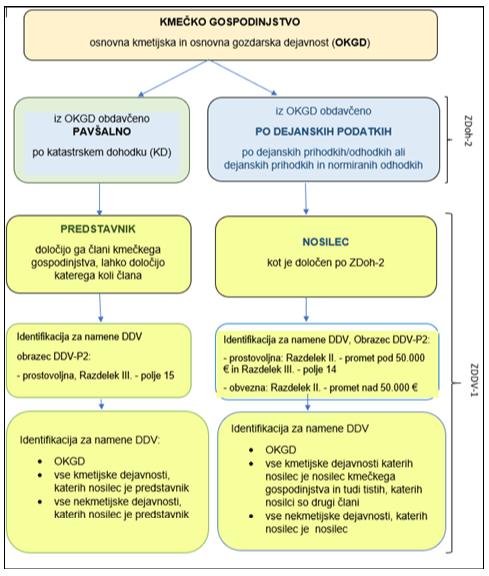 Več informacij glede identifikacije za namene DDV kmečkega gospodinjstva je objavljenih na spletni strani Finančne uprave Republike Slovenije, v podrobnejšem opisu Osnovna kmetijska in osnovna gozdarska dejavnost z vidika identifikacije za namene DDV ter pravica do uveljavljanja pavšalnega nadomestila.DAVČNE OBVEZNOSTI GLEDE NA OBDAVČLJIVE DOGODKEDavčne obveznosti glede poslov upravljanja s premoženjemProdaja nepremičnineDavek na dodano vrednostDobava nezazidanih stavbnih zemljišč, ki jo opravi davčni zavezanec, identificiran za namene DDV, je obdavčena z DDV. Za stavbna zemljišča se štejejo zemljiške parcele, ki so z občinskim prostorskim načrtom namenjene graditvi objektov.Zazidano stavbno zemljišče praviloma ni predmet samostojnega prometa, ampak se prodaja skupaj z objektom, ki stoji na njem, in je predmet dobave. Tako se zazidano stavbno zemljišče obdavčuje na enak način kot objekt, ki je postavljen na tem zemljišču. Usodo objekta delijo tiste zemljiške parcele, na katerih objekt stoji. V skladu s 7. točko 44. člena ZDDV-1 je plačila DDV oproščena dobava (prodaja) objektov ali delov objektov in zemljišč, na katerih so objekti postavljeni, razen če je dobava opravljena, preden so objekti ali deli objektov prvič vseljeni oziroma uporabljeni, ali če je dobava opravljena, preden potečeta dve leti od začetka prve uporabe oziroma prve vselitve.V skladu z 8. točko 44. člena ZDDV-1 je plačila DDV oproščena dobava zemljišč, razen stavbnih zemljišč.Iz navedenega izhaja, da mora davčni zavezanec, identificiran za namene DDV, od davčne osnove (dela kupnine ki mu pripada kot članu agrarne skupnosti), obračunati DDV:od dobave nezazidanih stavbnih zemljišč, od dobave nepremičnine, ki še ni bila vseljena/uporabljena ali če je že bila uporabljena/vseljena, pa še ni poteklo dve leti od prve uporabe oziroma prve vselitve. Dobava zemljišč, ki niso stavbna zemljišča, so oproščena plačila DDV. Plačila DDV je oproščena tudi dobava objektov ali delov objektov, za katere je že poteklo dve leti od prve uporabe oziroma prve vselitve. V skladu z 45. členom ZDDV-1 je za dobavo nepremičnin, ki je oproščena plačila DDV, dana pravica do izbire za obdavčitev le teh z DDV. Davčni zavezanec, ki opravlja transakcije z nepremičninami, za katere je oprostitev DDV določena v 7. in 8. točki 44. člena ZDDV-1, se lahko dogovori z najemnikom, zakupnikom, leasingojemalcem oziroma kupcem nepremičnine – davčnim zavezancem, ki ima pravico do odbitka celotnega DDV, da bo od navedenih transakcij, ki bi morale biti oproščene plačila DDV, obračunal DDV po predpisani stopnji. Davčna zavezanca morata na zahtevo davčnega organa dokazati obstoj pisnega dogovora o obdavčitvi transakcije v zvezi z nepremičnino, sklenjenega za namene prvega odstavka tega člena pred opravljeno dobavo. Pisni dogovor mora vsebovati najmanj jasno izjavo volje, da zavezanca želita, da se transakcija obdavči, identifikacijsko številko za DDV davčnih zavezancev, njuno vlogo pogodbene stranke in navedbo nepremičnine, na katero se dogovor nanaša.Glede izdaje računa za opravljeno dobavo nepremičnine, ki jo opravijo davčni zavezanci – člani agrarne skupnosti oz. tretja oseba (agrarna skupnost) v njihovem imenu za njihov račun, velja, kot navedeno v nadaljevanju, v točki 4.Davek na promet nepremičninDavek na promet nepremičnin se na podlagi Zakona o davku na promet nepremičnin – ZDPN-2 plačuje (i) od prometa nepremičnin (odplačnega prenosa lastninske pravice na nepremičnini) ter (ii) od odplačne ustanovitve in odplačnega prenosa ali oddajanja v najem stavbne pravice po zakonu, ki ureja stvarnopravna razmerja. Za prenos nepremičnin se ne šteje prenos lastninske pravice na nepremičninah ter ustanovitve ali prenosa stavbne pravice, od katerega je bil obračunan DDV. Zavezanec za davek na promet nepremičnin je prodajalec nepremičnine. V postopku za odmero davka na promet nepremičnin ima položaj stranke tudi kupec, kadar pogodbeno prevzema obveznost plačila davka na promet nepremičnin. Davčna obveznost nastane na dan sklenitve pogodbe, na podlagi katere se prenese nepremičnina ali ustanovi oziroma prenese ali odda v najem stavbna pravica ali s pravnomočnostjo sodne odločbe. Davčni zavezanec oziroma njegov zastopnik mora vložiti Napoved za odmero davka na promet nepremičnin v 15 dneh po nastanku davčne obveznosti pri davčnem organu, na območju katerega nepremičnina leži. Več informacij o davku na promet nepremičnin je na voljo tukaj. V primeru prodaje nepremičnine kot celote, ki je v lasti članov agrarnih skupnosti, predsednik agrarne skupnosti vloži Napoved za odmero davka na promet nepremičnin v imenu vseh članov (prodajalcev) kot njihov zastopnik, v katero vpiše vse pogodbene stranke in ostale podatke o pravnem poslu. Napovedi je treba predložiti listino o prenosu nepremičnine, iz katere morajo biti razvidni vsi lastniki (člani agrarne skupnosti) oziroma v primeru umrlih njihovi pravni nasledniki oziroma v primeru neznanih oseb za njih določeni skrbniki. Davčni organ nato v postopku odmere davka na promet nepremičnin za vsakega člana agrarne skupnosti kot davčnega zavezanca izda samostojen upravni akt. V skladu s pravili o zastopanju po določbah ZUP in ZDavP-2, bo izdane upravne akte vročil predsedniku agrarne skupnosti kot zastopniku.Pri prodaji solastniškega deleža člana na nepremičnini članov pa, upoštevaje omejitve oziroma predkupno pravico pri prodaji solastniškega deleža, določeno v ZAgrS, lahko napoved vloži član agrarne skupnosti ali predsednik agrarne skupnosti. Davčni organ bo nato za člana agrarne skupnosti kot davčnega zavezanca izdal samostojen upravni akt v davčnem postopku ter ga vročil davčnemu zavezancu ali predsedniku agrarne skupnosti. Dohodnina od dobička iz kapitala pri odsvojitvi nepremičnineZDoh-2 določa, da se pri prodaji nepremičnine v primeru, kadar je prodajalec nepremičnine fizična oseba, odmerja tudi dohodnina od dobička iz kapitala pri odsvojitvi nepremičnine. Davčna obveznost nastane na dan sklenitve pogodbe, davčni zavezanec oziroma njegov zastopnik pa mora vložiti Napoved za odmero dohodnine od dobička iz kapitala pri odsvojitvi nepremičnine v 15 dneh po nastanku davčne obveznosti pri davčnem organu, na območju katerega nepremičnina leži.Več informacij o dohodnini od dobička iz kapitala pri odsvojitvi nepremičnin je na voljo tukaj. Napoved se vloži za vsakega prodajalca (člana agrarne skupnosti), ki odsvaja solastniški delež oziroma skupno lastnino. Davčni organ nato za člane agrarne skupnosti kot davčne zavezance izda samostojne upravne akte v davčnem postopku ter jih vroči davčnim zavezancem ali predsedniku agrarne skupnosti.Dedovanje oziroma prejem premoženja v darDavek na dediščine in darilaZ davkom na dediščine in darila se skladno z določbami Zakona o davku na dediščine in darila – ZDDD obdavči premoženje, ki ga fizična oseba prejme od fizične ali pravne osebe kot dediščino ali darilo in se ne šteje za dohodek po ZDoh-2. Za premoženje se štejejo nepremičnine, premičnine (tudi vrednostni papirji in denar), premoženjske in druge stvarne pravice. Kot darilo se šteje tudi volilo. Za namene obdavčitve se tudi za nepremičnine, ki so v lasti agrarne skupnosti, ki so registrirane po ZAgrS, uporablja 5. člen ZDDD, ki določa davčno osnovo kot vrednost podedovanega ali v dar prejetega premoženja, v času nastanka davčne obveznosti po odbitku dolgov, stroškov in bremen, ki odpadejo na premoženje, od katerega se plačuje ta davek. Za davčne namene vrednost podedovane ali v dar prejete nepremičnine predstavlja tržna vrednost nepremičnine. S tem v zvezi izpostavljamo, da se formula za izračun vrednosti, kot je določena v 2. členu Uredbe o določitvi vrednosti zapuščine za nepremičnine, ki so v lasti članov agrarne skupnosti, uporablja za točno določen namen, to je določitev vrednosti za namene določitve nujnega deleža, kot je določen v  52. členu ZAgrS, ne posega pa Uredba v način določanja vrednosti teh nepremičnin za davčne namene po ZDDD.Davčna obveznost nastane na dan sprejema darila (ob podpisani darilni pogodbi), pri dediščinah pa na dan pravnomočnosti sklepa o dedovanju.Davčni zavezanec, ki prejme v dar premoženje, od katerega se plača davek na darilo, mora prejem darila napovedati na Napovedi za odmero davka od prejetega darila v 15 dneh od nastanka davčne obveznosti, pri pristojnem finančnem uradu. Davčni zavezanec, ki je prejel premoženje na podlagi pogodbe o dosmrtnem preživljanju ali darilne pogodbe za primer smrti, mora to pogodbo predhodno prijaviti v 15 dneh od sklenitve pogodbe pri pristojnem finančnem uradu, Napoved za odmero davka od prejetega darila pa nato pri istem finančnem uradu vloži v 15 dneh od smrti preživljanca oziroma darovalca.Davčni zavezanec, ki podeduje premoženje, od katerega se plača davek na dediščine, ne vloži davčne napovedi. Odmera davka na dediščine se izvrši na podlagi podatkov pravnomočnega sklepa o dedovanju, ki ga davčnemu organu posreduje sodišče.Več informacij o davku na dediščine in darila je na voljo tukaj. V skladu s prvim odstavkom 43. člena ZAgrS, se lahko lastninska pravica na nepremičnini članov agrarne skupnosti, ki je registrirana po ZAgrS, kot celota z darilno pogodbo prenese le na občino ali Republiko Slovenijo. Tak prenos ne podleže obdavčitvi po določbah ZDDD, saj občine oziroma Republika Slovenija niso zavezanci za plačilo davka na dediščine in darila.  Član agrarne skupnosti, ki je registrirana po ZAgrS, lahko kot darovalec sklene tudi darilno pogodbo, katere predmet je njegov solastniški delež na nepremičnini članov agrarne skupnosti, ob upoštevanju omejitve določene v prvi alineji drugega odstavka 43. člena ZAgrS, z agrarno skupnostjo, pri čemer lastninsko pravico  pridobijo kot obdarjenci vsi člani v sorazmerju z njihovimi deleži na nepremičnini. Predsednik agrarne skupnosti vloži Napoved za odmero davka od prejetega darila v imenu vseh članov agrarne skupnosti (obdarjencev), v katero vpiše vse pogodbene stranke in ostale podatke o pravnem poslu. Napovedi pa je treba predložiti listino o prenosu nepremičnine, iz katere morajo biti razvidni vsi obdarjenci (člani agrarne skupnosti) oziroma v primeru umrlih njihovi pravni nasledniki oziroma v primeru neznanih oseb za njih določeni skrbniki. Davčni organ nato za vsakega člana agrarne skupnosti kot davčnega zavezanca izda samostojen upravni akt v davčnem postopku. V skladu s pravili o zastopanju po določbah ZUP in ZDavP-2 izdane upravne akte vroči predsedniku agrarne skupnosti kot zastopniku. Dohodnina od dobička iz kapitala pri odsvojitvi nepremičnineEnako kot pri prodaji nepremičnine (poglavje 3.1.1) se tudi pri podaritvi nepremičnine v primeru, kadar je darovalec nepremičnine fizična oseba, ugotavlja dohodnina od dobička iz kapitala pri odsvojitvi nepremičnine. Davčni zavezanec, ki podari nepremičnino svojemu zakoncu ali otroku, vključno z neodplačno izročitvijo po izročilni pogodbi, ima možnost uveljavljati odlog ugotavljanja davčne obveznosti. Kadar zavezanec uveljavlja odlog, se davčna obveznost ne ugotavlja v času, ko zavezanec odsvoji nepremičnino zakoncu ali otroku, temveč se ugotavljanje davčne obveznosti odloži do naslednje obdavčljive odsvojitve podarjenega kapitala, ki jo opravi zakonec ali otrok.Davčni zavezanec (darovalec) mora priglasiti uveljavljanje odloga ugotavljanja davčne obveznosti pri odsvojitvi nepremičnine na obrazcu Priglasitev uveljavljanja odloga ugotavljanja davčne obveznosti pri podaritvi kapitala zavezančevemu zakoncu ali otroku v 15 dneh od podaritve nepremičnine, pri finančnem uradu, pri katerem bi moral vložiti napoved za odmero dohodnine od dobička iz kapitala pri odsvojitvi nepremičnine.Več informacij o uveljavljanju odloga ugotavljanja davčne obveznosti pri odsvojitvi kapitala je na voljo tukaj.Oddaja premoženja v najem3.1.3.1 Davek na dodano vrednostV skladu z 2. točko 44. člena ZDDV-1 je plačila DDV oproščen  najem oziroma zakup nepremičnin (vključno z leasingom), razen:nastanitev v hotelih ali podobnih nastanitvenih zmogljivostih, vključno z nastanitvijo v počitniških domovih, počitniških kampih ali na prostorih, namenjenih kampiranju;dajanja v najem garaž in površin za parkiranje vozil;dajanja v najem trajno instalirane opreme in strojev in  najema sefov.V skladu z 45. členom ZDDV-1 je za najem nepremičnin, ki je oproščen plačila DDV, dana pravica do izbire za obdavčitev le teh z DDV. Davčni zavezanec, ki opravlja transakcije z nepremičninami, za katere je oprostitev DDV določena v 2. točki 44. člena ZDDV-1, se lahko dogovori z najemnikom, zakupnikom, leasingojemalcem nepremičnine – davčnim zavezancem, ki ima pravico do odbitka celotnega DDV, da bo od navedenih transakcij, ki bi morale biti oproščene plačila DDV, obračunal DDV po predpisani stopnji. Davčna zavezanca morata na zahtevo davčnega organa dokazati obstoj pisnega dogovora o obdavčitvi transakcije v zvezi z nepremičnino, sklenjenega za namene prvega odstavka tega člena pred opravljeno dobavo. Pisni dogovor mora vsebovati najmanj jasno izjavo volje, da zavezanca želita, da se transakcija obdavči, identifikacijsko številko za DDV davčnih zavezancev, njuno vlogo pogodbene stranke in navedbo nepremičnine, na katero se dogovor nanaša.Glede izdaje računa za opravljeno storitev dajanja nepremičnine v najem, ki jo opravijo davčni zavezanci – člani agrarne skupnosti oz. tretja oseba (agrarna skupnost)  v njihovem imenu za njihov račun, velja, kot navedeno v točki 4.3.1.3.2 Dohodek iz oddajanja premoženja v najemSplošno o zavezancih za napoved dohodkov iz oddajanja premoženja v najemČlani agrarnih skupnosti lahko prejemajo dohodke iz premoženja (npr. najemnine). Pri tem je davčna obravnava odvisna od tega: kdo daje zemljišče v najem oziroma kdo je prejemnik dohodka iz oddajanja premoženja v najem inkomu se daje zemljišče v najem.V nadaljevanju so pojasnjene davčne obveznosti iz naslova prejema oz. izplačila dohodka iz oddajanja premoženja v najem, ki ga dosega fizična oseba, fizična oseba, ki opravlja dejavnost, ali pravna oseba, član agrarne skupnosti. Najemodajalec je FIZIČNA OSEBA, član agrarne skupnosti, ki oddaja premoženje v najem drugi fizični osebi, najemniku Pri fizični osebi so dohodki iz oddajanja premoženja v najem, ki jih doseže član agrarne skupnosti (njemu pripadajoči del dohodka), obdavčeni po III. 5. 1 poglavju ZDoh-2, če jih fizična oseba ne dosega v okviru svojega organiziranega podjetja oziroma organizirane dejavnosti. Več o tem v nadaljevanju pod točko d.Če se premoženje (npr. kmetijska ali gozdna zemljišča) daje v najem fizični osebi, ki ne opravlja dejavnosti, morajo fizične osebe (najemodajalci), člani agrarne skupnosti, katera oddaja zemljišča v najem fizični osebi (najemniku), najpozneje do 28. februarja tekočega leta za preteklo leto, vložiti Napoved za odmero dohodnine od dohodka iz oddajanja premoženja v najem, glede na svoj delež v agrarni skupnosti. Davčni organ na tej podlagi izda odločbo o odmeri dohodnine od dohodka iz oddajanja premoženja v najem. Na podlagi 135č. člena ZDoh-2 se od dohodka iz oddajanja premoženja v najem dohodnina izračuna in plača od davčne osnove, ugotovljene v skladu z določbami III.5.1 poglavja, po stopnji 25 % in se šteje kot dokončni davek.Najemodajalec je FIZIČNA OSEBA, član agrarne skupnosti, ki oddaja premoženje v najem pravni osebi ali fizični osebi, ki opravlja dejavnosti (najemnik) Pri fizični osebi so dohodki iz oddajanja premoženja v najem, ki jih doseže član agrarne skupnosti, obdavčeni po III. 5. 1 poglavju ZDoh-2, če jih fizična oseba ne dosega v okviru svojega organiziranega podjetja oziroma organizirane dejavnosti. Več o tem v nadaljevanju pod točko d.V primeru, ko je najemojemalec pravna oseba ali fizična oseba, ki opravlja dejavnost, se najemnik šteje za plačnika davkav skladu z 58. členom ZDavP-2. To pomeni, da je plačnik davka dolžan na podlagi obračuna davčnega odtegljaja (REK-O) za davčnega zavezanca (najemodajalca), člana agrarne skupnosti, ki je fizična oseba, izračunati, odtegniti in plačati dohodnino v breme dohodka davčnega zavezanca (najemodajalca). Od dohodka iz oddajanja premoženja v najem se na podlagi 135č. člena ZDoh-2 dohodnina izračuna in plača od davčne osnove, ugotovljene v skladu z določbami III.5.1 poglavja, po stopnji 25 % in se šteje kot dokončni davek.Najemodajalec je PRAVNA OSEBA, član agrarne skupnosti, ki oddaja premoženje v najem fizični osebi, fizični osebi, ki opravlja dejavnost ali drugi pravni osebiV kolikor iz naslova oddajanja premoženja v najem dosega pravna oseba, ki je član agrarne skupnosti, se ti dohodki obdavčijo skladno z ZDDPO-2. Njegovi prihodki in odhodki, ki nastanejo v razmerju z agrarno skupnostjo oziroma z drugimi člani agrarne skupnosti se vključujejo in ustrezno obravnavajo pri ugotavljanju davčne osnove v davčnem obračunu davka od dohodkov pravnih oseb. Najemodajalec je fizična oseba, ki opravlja dejavnost, član agrarne skupnosti, ki oddaja premoženje v najem fizični osebi, fizični osebi, ki opravlja dejavnost ali pravni osebiČe fizična oseba dosega dohodke iz oddajanja premoženja v najem v okviru opravljanja dejavnosti (kot fizična oseba z dejavnostjo, npr. kot s.p.), so ti dohodki obdavčeni po III.3. poglavju ZDoh-2. Fizična oseba z dejavnostjo jih mora vključiti v davčni obračun akontacije dohodnine in dohodnine od dohodka iz dejavnosti. Skladno s 46. členom ZDoh- 2 se za dohodek iz dejavnosti šteje dohodek, dosežen z neodvisnim samostojnim opravljanjem dejavnosti, ne glede na namen in rezultat opravljanja dejavnosti. Opravljanje dejavnosti pomeni opravljaje podjetniške, kmetijske ali gozdarske dejavnosti, poklicne dejavnosti ali druge neodvisne samostojne dejavnosti, vključno z izkoriščanjem premoženja in premoženjskih pravic.Davčna obravnava dohodka iz oddajanja premoženja v najem po III.5.1. poglavju ZDoh-2 Na podlagi prvega odstavka 75. člena ZDoh-2 je dohodek iz oddajanja premoženja v najem dohodek, dosežen z oddajanjem v najem: nepremičnega premoženja, npr. stanovanj, hiš, poslovnih prostorov, kmetijskih in gozdnih zemljišč, stavbnih zemljišč,premičnega premoženja, npr. opreme, bivalnikov in prevoznih sredstev.Za oddajanje premoženja v najem se po drugem odstavku 75. člena ZDoh-2 šteje: vsako oddajanje premoženja na podlagi pogodbe ali na drugi pravni podlagi, s katerim najemodajalec prepusti najemniku določeno premoženje v uporabo ali mu prepusti pravico do uporabe premoženja, najemnik pa mu je za to dolžan plačati najemnino ali drugo nadomestilo, drugi primeri uporabe premoženja, kadar tisti, katerega premoženje uporablja nekdo drug ali ima pravico do uporabe premoženja nekdo drug ali ima nekdo drug pravico, da od njega zahteva opustitev določenih dejanj, ki bi jih imel sicer pravico izvrševati na svojem premoženju, prejme ustrezno nadomestilo, če ni s tem zakonom drugače določeno.Kot dohodek iz oddajanja premoženja v najem se skladno s tretjim odstavkom 75. člena ZDoh-2 obdavčuje najemnina, in druga nadomestila v zvezi z oddajanjem premoženja v najem, ki vključujejo zlasti: obveznosti in storitve, za katere se je zavezal ali jih je opravil najemnik, razen obratovalnih stroškov, ki jih za najeto premoženje plačuje najemnik; premije, nadomestila, odškodnine in podobne dohodke, ki ne predstavljajo dohodka iz 1. točke tega odstavka.Davčna osnova od dohodka, ki ga zavezanec doseže z oddajanjem kmetijskega ali gozdnega zemljišča v najem, je dosežen dohodek, kar pomeni, da se davčne osnove ne znižuje za normirane stroške in prav tako tudi ne za dejanska stroške. V primeru, ko fizična oseba, član agrarne skupnosti oddaja v najem drugo premoženje, ki NI kmetijsko ali gozdno zemljišče, je skladno s 77. členom ZDoh-2 davčna osnova: dohodek, dosežen z oddajanjem premoženja v najem zmanjšan za normirane stroške v višini 10 % od tega dohodka. Ne glede na to, lahko zavezanec namesto normiranih stroškov uveljavlja dejanske stroške vzdrževanja premoženja, ki ohranja uporabno vrednost premoženja (v nadaljnjem besedilu: dejanski stroški vzdrževanja), če jih v času oddajanja premoženja v najem za navedeno premoženje plačuje sam. Dejanski stroški vzdrževanja se priznajo na podlagi računov. Na podlagi 135č. člena ZDoh-2 se od dohodka iz oddajanja premoženja v najem dohodnina izračuna in plača od davčne osnove, ugotovljene v skladu z določbami III.5.1 poglavja, po stopnji 25 % in se šteje kot dokončni davek. Ob tem pripominjamo, da se upoštevaje 73. člen ZDoh-2 na zahtevo davčnega zavezanca (fizične osebe, najemodajalca) v davčno osnovo ne všteva katastrskega dohodka zemljišč, ki so dani v zakup, za dobo, navedeno v zakupni pogodbi.  V posameznem letu se prizna oprostitev, za katero je bila vloga predložena davčnemu organu do 30. junija leta, za katero se dohodnina odmerja. Vlogo za uveljavljanje oprostitev za izračun akontacije dohodnine od katastrskega dohodka zavezanec odda praviloma pri pristojnem finančnem uradu, kjer je davčni zavezanec vpisan v davčni register. Več informacij o dohodnini iz oddajanja premoženja v najem je na voljo tukaj. Davčne obveznosti glede plačevanja davkov na premoženje Nadomestilo za uporabo stavbnega zemljišča (NUSZ)Nadomestilo za uporabo stavbnega zemljišča (NUSZ) je obvezna dajatev, ki se plačuje na območju mest in naselij mestnega značaja, na območjih, ki so določena za stanovanjsko in drugačno kompleksno graditev, na območjih, za katere je sprejet prostorski izvedbeni načrt, in na drugih območjih, ki so opremljena z vodovodnim in električnim omrežjem. Občine z odloki določajo območja, na katerih se plačuje NUSZ, merila za določitev višine nadomestila, ki so ga zavezanci dolžni plačevati, ter merila za popolno in delno oprostitev plačila nadomestila.Davčni organ izda odločbe o NUSZ po uradni dolžnosti na podlagi občinskega odloka in vrednosti točke, ki veljata na dan 1. januarja leta, za katero se določa nadomestilo. Nadomestilo določi davčnim zavezancem davčni organ na podlagi podatkov, ki mu jih posreduje občina do konca marca za tekoče leto oziroma v roku treh mesecev po prejemu podatkov. Zavezanec za plačilo NUSZ je neposredni uporabnik zemljišča oziroma stavbe ali dela stavbe, tj. oseba, ki ima dejansko in pravno možnost uporabe nepremičnin (npr. lastnik, najemnik, imetnik stanovanjske pravice, imetnik služnosti stanovanja).Več informacij o nadomestilu za uporabo stavbnega zemljišča je na voljo tukaj.Agrarne skupnosti v postopku odmere NUSZ nimajo pravne subjektivitete, zato ne nastopajo kot zavezanci za odmero NUSZ in nimajo sposobnosti biti stranke v davčnih postopkih. Zavezanci v postopkih za odmero NUSZ so člani agrarnih skupnosti, vsak za svoj delež, v kolikor so hkrati tudi neposredni uporabniki predmetnih zemljišč. RAČUNI IN DAVČNO POTRJEVANJE RAČUNOVRačuniVsak davčni zavezanec mora skladno z 81. členom ZDDV-1 zagotoviti, da sam, prejemnik (kot samofakturiranje) ali tretja oseba v njegovem imenu in za njegov račun, izda račun za dobavo blaga ali storitev, opravljeno za plačilo. Obveznost izdaje računa je določena za davčne zavezance, identificirane za namene DDV, kot tudi za male davčne zavezance, ki niso identificirani za namene DDV, ker so oproščeni plačila DDV.Za dobave, za katere je v skladu z 143. členom Pravilnika o izvajanju Zakona o davku na dodano vrednost – Pravilnik določena izjema od obveznosti izdajanja računov, ni treba izdati računa (lahko se ga pa izda). Tako je med drugim določena izjema od obveznost izdaje računov tudi za dobave blaga in storitev, opravljene v okviru osnovne kmetijske in osnovne gozdarske dejavnosti, kot jo določajo predpisi o dohodnini, ob pogoju, da tako dobavo:opravi davčni zavezanec, ki ni identificiran za namene DDV (oproščen po drugem odstavku 94. člena ZDDV-1) in je iz osnovne kmetijske in osnovne gozdarske dejavnosti obdavčen pavšalno po katastrskem dohodku, torej dohodek iz osnovne kmetijske in osnovne gozdarske dejavnosti ne ugotavlja na podlagi dejanskih prihodkov in odhodkov ali dejanskih prihodkov in normiranih odhodkov;opravi jo neposredno končnemu potrošniku (npr. neposredna prodaja na domu, prodaja od vrat do vrat, neposredna prodaja na premičnih stojnicah, na tržnicah) ali za lastno rabo v okviru kmečkega gospodinjstva davčnega zavezanca;gre za dobave blaga in storitev v okviru osnovne kmetijske in osnovne gozdarske dejavnosti davčnega zavezanca (ne gre za preprodajo).Na računu mora davčni zavezanec, identificiran za namene DDV, navesti podatke po 82. členu ZDDV-1 oziroma po 83. členu ZDDV-1 v primeru poenostavljenega računa. Davčni zavezanec, ki ni identificiran za namene DDV (oproščen obračunavanja DDV po 94. členu ZDDV-1), mora na računu navesti podatke po 141. členu Pravilnika.Več glede izdaje računov in obveznih podatkov na računu je pojasnjeno v podrobnejšem opisu Računi. Glede izdajanja računov s strani agrarne skupnosti velja opozoriti, da določbe ZDDV-1 veljajo le za davčne zavezance po ZDDV-1 (ne za agrarno skupnost), torej za člane agrarne skupnosti, za nosilca kmečkega gospodinjstva, katerega član je član agrarne skupnosti ali predstavnika kmečkega gospodinjstva katerega član je član agrarne skupnosti. Tudi za te davčne zavezance velja, da mora vsak davčni zavezanec zagotoviti, da sam, prejemnik (kot samofakturiranje) ali tretja oseba v njegovem imenu in za njegov račun, izda račun za dobave blaga ali storitev, opravljeno za plačilo.Poudarjamo, da sama navedba agrarne skupnosti kot dobavitelja na računu za opravljeno dobavo ne pomeni, da je dobavo opravila agrarna skupnost v svojem imenu in za svoj račun, ampak je tak račun treba obravnavati kot dokument, izdan v imenu in za račun davčnih zavezancev - vseh članov agrarne skupnosti. 9. člen ZAgrS namreč določa, da predsednik agrarne skupnosti pri sklepanju poslov deluje v imenu in za račun članov in da je pravni posel sklenjen v imenu članov, če pravni posel vsebuje ime agrarne skupnosti. ZDDV-1 ne določa podrobnejših pravil v primerih, ko račun izda tretja oseba v imenu in za račun davčnega zavezanca, ki opravi dobavo blaga ali storitev. Če torej agrarna skupnost sklene pravni posel v imenu člana, ki dejansko opravi dobavo in je zavezanec za DDV, je ustrezno, da agrarna skupnost glede na način sklenitve pravnega posla in ob upoštevanju ZAgrS na računu poleg imena davčnega zavezanca (oz. imen vseh davčnih zavezancev, če je le teh več, vključno s tem, če so le ti identificirani za namene DDV in v tem primeru tudi davčno osnovo, stopnjo in DDV od njihovega dela dobave, oziroma če niso identificirani za namene DDV njihovo davčno številko in njihov znesek opravljene dobave), navede tudi svoje ime. Le na ta način se lahko zagotovi celovit nadzor davčnega organa pri članu agrarne skupnosti – davčnemu zavezancu, torej nadzor tako nad dobavami, ki jih davčni zavezanec - član agrarne skupnosti opravi v svojem imenu in za svoj račun in dobavami, ki jih agrarna skupnost opravi v imenu in za račun davčnega zavezanca - člana agrarne skupnosti. Navedeno pomeni, da mora agrarna skupnost na računu, ki ga izda za dobavo, opravljeno v imenu in za račun davčnih zavezancev - članov agrarne skupnosti, navesti tudi imena članov, v imenu katerih je bil sklenjen posel in je bila opravljena dobava. Podatke o davčnih zavezancih, ki so opravili dobavo, se lahko navede v prilogi k računu, če je ta priloga sestavni del računa. Na tako izdanem računu se DDV obračuna od dela obdavčene dobave, ki jo opravi član agrarne skupnosti, ki je identificiran za namene DDV. Tako izdani račun vsak davčni zavezanec, za katerega je določeno vodenje poslovnih knjig in evidenc, evidentira v svojem knjigovodstvu, in sicer samo v delu dobave, ki jo je opravil. Dobava, ki jo končnim potrošnikom opravi član agrarne skupnosti sam (npr. dobava skute) in predsednik agrarne skupnosti ne sklene pravnega posla s kupcem, končnim potrošnikom, se lahko šteje le kot dobava člana, ki jo le-ta opravi v svojem imenu in za svoj račun. Če član agrarne skupnosti del dobave opravi v svojem imenu, del pa v imenu drugih članov agrarne skupnosti, mora biti to iz računa tudi razvidno. V takem primeru morajo biti na računu navedeni podatki o vseh davčnih zavezancih, v imenu in za račun katerih je bila opravljena dobava in izdan račun. Podatke o davčnih zavezancih, ki so opravili dobavo, se lahko navede v prilogi k računu, ki je sestavni del računa. Na tako izdanem računu se DDV obračuna od dela obdavčene dobave, ki jo opravi član agrarne skupnosti, ki je identificiran za namene DDV. Tako izdani račun vsak davčni zavezanec, za katerega je določeno vodenje poslovnih knjig in evidenc, evidentira v svojem knjigovodstvu, in sicer samo v delu dobave, ki jo je opravil10. Člani agrarne skupnosti, ki so davčni zavezanci, identificirani za namene DDV, na podlagi prejetega računa za nabavo blaga ali storitve, ki bodo uporabljene za namene njihovih obdavčenih transakcij in točno določenih oproščenih transakcij, ki dajejo pravico do odbitka DDV,  lahko uveljavljajo pravico do odbitka DDV v skladu z določbami ZDDV-1, ki urejajo nastanek in obseg pravice do odbitka DDV. Poudarjamo, da DDV zakonodaja ne ureja, kdo v posamezni dobavi lahko nastopa kot kupec in ne omejuje števila kupcev, navedenih na računu, določa pa obvezne podatke, ki morajo biti na računu navedeni. V zvezi s podatki, ki morajo biti navedeni na računu, je treba upoštevati, da mora davčni zavezanec za odbitek DDV imeti račun, izdan  v skladu z 80.a do 84.a členom ZDDV-1 (seveda mora izpolnjevati tudi ostale pogoje za odbitek DDV). Pri tem je treba upoštevati, da je ime in naslov kupca ali naročnika eden izmed obveznih podatkov na računu (je obvezen podatek na računu po 82. členu ZDDV-1 kot tudi na poenostavljenem računu po 83. členu ZDDV-1, če ga davčni zavezanec potrebuje za uveljavljanje odbitka DDV).V primeru računa (s podatki po 82. členu ZDDV-1) mora biti v skladu s 5. točko prvega odstavka 82. člena ZDDV-1 na računu naveden tudi podatek ime in naslov kupca ali naročnika. Identifikacijsko številko za DDV kupca oziroma naročnika, pod katero je kupec ali naročnik prejel dobavo blaga ali storitev, pa je treba v skladu s 4. točko prvega odstavka 82. člena ZDDV-1 navesti, če gre za dobavo blaga ali storitev, za katero je določena obrnjena davčna obveznost in je kupec oziroma prejemnik dolžan plačati DDV ali je prejel dobavo blaga v skladu s 46. členom ZDDV-1. Vsebina računa, ki ga izda mali davčni zavezanec (ni identificiran za namene DDV, ker izpolnjuje pogoje za oprostitev obračunavanja DDV po 94. členu ZDDV-1), je predpisana s 141. členom Pravilnika. V primeru, da račun za namene DDV izda mali davčni zavezanec, podatek o imenu in naslovu posameznega člana ni obvezen, lahko pa je na računu vseeno naveden. V primeru skupnih naložb (projektov) so praviloma pravice in obveznosti članov skupine urejajo s pogodbo o medsebojnem sodelovanju, zato na splošno lahko pojasnimo, da če so po projektu deleži določeni s pogodbo o medsebojnem sodelovanju, z vidika DDV zakonodaje ni obvezno navajanje deležev na računu (lahko pa so navedeni), saj davčni zavezanec v davčne evidence evidentira račun in si lahko odbija DDV (seveda ob pogoju, da so izpolnjeni vsi pogoji za odbitek DDV) le v višini njegovega deleža, določenega s pogodbo o medsebojnem sodelovanju. Pojasnjujemo še, da če je določeno, da eden od članov naroča dobave v imenu in za račun ostalih članov (torej del dobave naroča v svojem imenu za svoj račun, del pa naroča v tujem imenu za tuj račun), mora biti to iz računa tudi razvidno. V takem primeru se na računu kot kupec navedejo podatki kupca, ki je kot kupec dejansko nastopil pri dobavitelju, na računu pa morajo biti kot prejemniki dobav (blaga ali storitev) navedeni tudi vsi davčni zavezanci, katerim je bila dobava opravljena (torej tudi vsi tisti člani, v imenu in za račun katerih je kupec naročil blago, seveda če ima za to ustrezno sklenjeno pogodbo z ostalimi člani). Dobavitelj v takem primeru izda kupcu en račun, kupec - prejemnik računa pa običajno tako prejeti račun »prefakturira« ostalim. Dobavitelj izda en račun za opravljeno dobavo kot prej navedeno, in sicer z vsemi podatki, ki so določeni kot obvezni podatki po DDV zakonodaji, prejemnik računa pa prejeti račun evidentira v svojem knjigovodstvu na prehodnih postavkah – ne gre v davčno osnovo po 6 c) točki 36. člena ZDDV-1. Davčno potrjevanje računovPo Zakonu o davčnem potrjevanju računov – ZDavPR je zavezanec za izvajanje postopka davčnega potrjevanja računov vsaka oseba iz prvega in drugega odstavka 31. člena ZDoh-2, ki mora izdati račun pri gotovinskem poslovanju za opravljeno dobavo blaga ali storitev. Več glede tega, kdo je zavezanec za davčno potrjevanje računov po ZDavPR, je pojasnjeno v podrobnejšem opisu Zavezanec za izvajanje postopka davčnega potrjevanja računov.Primeri izdaje računov in davčnega potrjevanja izdanih računov za dobave, opravljene v okviru  osnovne kmetijske in osnovne gozdarske dejavnosti (kot tudi druge kmetijske dejavnosti in dopolnilne dejavnosti na kmetiji) so pojasnjeni v odgovoru na vprašanje št. 154 Davčno potrjevanje računov, Pogosta vprašanja in odgovori.VPRAŠANJA IN ODGOVORIVprašanje 1: Obdavčitev nagrad in drugih izplačil članom agrarne skupnosti:Predsednik agrarne skupnosti si na podlagi pravil in zbora agrarne skupnosti izplačuje mesečno nagrado, stroške telefona in obračunava kilometrino, glede na opravljene poti, ki jih opravi v imenu agrarne skupnosti. Ali so ta izplačila obdavčena in po kakšni stopnji ter, ali je potrebno v primeru agrarne skupnosti oddajati Rek-obrazce.Kakšna je davčna obravnava nagrad članom organov agrarne skupnosti enkrat letno? Člani agrarne skupnosti sodelujejo tudi na različnih akcijah (npr. čistilne akcije). Zanima vas davčna obravnava dohodkov za izplačane ure za sodelovanje s traktorji in uporabo druge mehanizacije. Odgovor: Nagrada za opravljeno delo, ki jo agrarna skupnost na podlagi pravil in zbora agrarne skupnosti izplača članu organa agrarne skupnosti ali predsedniku agrarne skupnosti, se šteje za dohodek iz drugega pogodbenega razmerja po 38. členu ZDoh-2. Prav tako se za dohodek iz drugega pogodbenega razmerja štejejo plačila članom agrarne skupnosti za sodelovanje na različnih akcijah, npr. čistilne akcije, ipd. Več glede davčne obravnave dohodka iz drugega pogodbenega razmerja je pojasnjeno v podrobnejšem opisu  Dohodki iz drugega pogodbenega razmerja.Agrarna skupnost ni plačnik davka po 58. členu ZDavP-2, zato ob izplačilu navedenega dohodka, ne oddaja REK obrazcev. Prejemnik dohodka je dolžan za prejet dohodek vložiti Napoved za odmero akontacije dohodnine od dohodka iz drugega pogodbenega razmerja za rezidente do 15 dne v mesecu za pretekli mesec. Več o tem, da se Agrarna skupnost ne šteje za plačnika davke, je pojasnjeno v podrobnejšem opisu Placnik_davka.docx (live.com).Vprašanje 2:Ali se lahko dohodke, ki jih član agrarne skupnosti prejme za sodelovanje in izvajanje nadzora pri sečnji lesa, šteje za dohodek, prejet v zvezi z opravljanjem osnovne kmetijske in osnovne gozdarske dejavnosti in je ta dohodek oproščen plačila dohodnine?Odgovor:Dohodki, ki jih eden izmed članov agrarne skupnosti prejme za sodelovanje in izvajanje nadzora pri sečnji lesa, se ne štejejo med dohodke iz osnovne kmetijske in osnovne gozdarske dejavnosti. V kolikor oseba nima registrirane dejavnosti za sodelovanje in izvajanje nadzora pri sečnji lesa, se ti dohodki davčno obravnavajo kot dohodki iz drugega pogodbenega razmerja po 38. členu ZDoh-2.Za dohodek iz osnovne kmetijske in osnovne gozdarske dejavnosti se po ZDoh-2 štejejo vsi dohodki v zvezi z osnovno kmetijsko in osnovno gozdarsko dejavnostjo na kmečkem gospodinjstvu, torej opravljanje dejavnosti v svojem imenu in za svoj račun. Kot osnovna kmetijska in osnovna gozdarska dejavnost se šteje pridelava, kot je določena s predpisi o ugotavljanju katastrskega dohodka in predpisi o evidentiranju nepremičnin, je v celoti ali pretežno vezana na uporabo kmetijskih in gozdnih zemljišč ter je ustrezno evidentirana v zemljiškem katastru. Glede na navedeno dohodke iz naslova sodelovanja in izvajanja nadzora pri sečnji lesa ne moremo opredeliti kot dohodke osnovne kmetijske in osnovne gozdarske dejavnosti, temveč kot dohodke iz drugega pogodbenega razmerja po 38. členu ZDoh-2, če oseba nima registrirane dejavnosti za sodelovanje in izvajanje nadzora pri sečnji lesa. Več glede davčne obravnave dohodka iz drugega pogodbenega razmerja je pojasnjeno v podrobnejšem opisu  Dohodki iz drugega pogodbenega razmerja.Vprašanje 3: Agrarna skupnost oddaja v imenu članov agrarne skupnosti, ki so fizične osebe, v najem pašnike in travnike pravnim in fizičnim osebam. Tako s pravnimi, kot tudi s fizičnimi osebami imajo sklenjeno pogodbo, v kateri so navedeni vsi člani agrarne skupnosti, ki so lastniki teh zemljišč. Agrarna skupnost za oddajanje v najem izda račun v imenu fizičnih oseb. Ali je dovolj, če je na izdanem računu omenjena pogodba ali morajo biti na vsakem računu navedeni vsi člani agrarne skupnosti? Kaj bi moral vsak član agrarne skupnosti, ki je lastnik zemljišča, v primeru, da oddaja v najem fizični osebi storiti? Ali bi v primeru, da se oddaja zemljišče v najem pravni osebi, le-ta morala odtegniti in plačati akontacijo dohodnine?Odgovor:Agrarna skupnost lahko izda en račun v imenu in za račun več članov agrarne skupnosti. Tako izdani račun je izdan za vsakega posameznega člana agrarne skupnosti, in sicer za njegov delež najemnine po pogodbi.Če se na izdanem računu navedejo podatki o pogodbi, v kateri so navedeni tudi podatki o članih agrarne skupnosti, ki dajejo pašnike in travnike v najem, le teh na izdanem računu ni treba ponovno navajati. Navedeno velja, če je v pogodbi za davčnega zavezanca, identificiranega za namene DDV, navedena tudi njegova identifikacijska številka za namene DDV in davčna osnova ter klavzula o oprostitvi.  Če prej navedeni podatki niso navedeni v pogodbi, jih je treba navesti na izdanem računu. Če so v pogodbi navedeni vsi podatki, ki so določeni kot obvezni podatki na računu, se taka pogodba šteje kot račun.Če se pašnike in travnike daje v najem fizični osebi, ki ne opravlja dejavnosti, morajo fizične osebe, ki so člani agrarne skupnosti, katera oddaja zemljišča v najem, najpozneje do 28. februarja tekočega leta za preteklo leto, vložiti napoved za odmero dohodnine od dohodka iz oddajanja premoženja v najem, glede na svoj delež v agrarni skupnosti. Če se navedena zemljišča oddajajo v najem osebi, ki se šteje za plačnika davka v skladu z 58. členom ZDavP-2 (npr. pravni osebi ali fizični osebi, ki opravlja dejavnost), je plačnik davka dolžan za davčnega zavezanca, člana agrarne skupnosti, ki je fizična oseba, izračunati, odtegniti in plačati akontacijo dohodnine. Agrarna skupnost lahko izda račun v imenu in za račun posameznega člana agrarne skupnosti v primerih, ko ta nima pravice do pavšalnega nadomestila in ni identificiran za namene DDV ter v primerih, ko je član agrarne skupnosti identificiran za namene DDV. Zakon o davku na dodano vrednost – ZDDV-1 (Uradni list RS, št. 13/2011-UPB3, 18/2011 in 78/2011) ne vsebuje določb, na podlagi katerih bi agrarna skupnost (tretja oseba) lahko v svojem imenu izdala skupen račun za posamezne člane agrarne skupnosti. Agrarna skupnost, ki izda račun v imenu in za račun člana agrarne skupnosti, tak račun izda za vsakega posameznega člana agrarne skupnosti. Pravilnik o izvajanju Zakona o davku na dodano vrednost – pravilnik (Uradni list RS, št. 141/2006, 52/2007, 120/2007, 21/2008, 123/2008, 105/2009, 27/2010, 104/2010, 110/2010, 82/2011, 106/2011 in 108/2011) v 141. členu določa, katere podatke mora na računu navesti davčni zavezanec iz 94. člena ZDDV-1, in sicer mora navesti najmanj naslednje podatke:datum izdaje;zaporedno številko, ki omogoča identifikacijo računa; svojo firmo oziroma ime in sedež oziroma stalno prebivališče;prodajno ceno blaga oziroma storitve (brez DDV) in skupno vrednost prodanega blaga oziroma opravljene storitve (brez DDV).Vprašanje 4:Agrarna skupnost prodaja les kmetijski zadrugi v imenu prodajalca (lastnika zemljišča), denarna sredstva prejeme agrarna skupnost. Na koncu leta se ta sredstva razdelijo članom agrarne skupnosti - lastnikom teh zemljišč, glede na deleže, ki jih imajo le-ti v agrarni skupnosti. Člani agrarne skupnosti so fizične osebe, ki so obdavčene na podlagi katastrskega dohodka. Eden izmed članov pa je občina in tudi njej so izplačana navedena sredstva. Odgovor:Dohodki od prodaje lesa, ki jih prejme fizična oseba, član agrarne skupnosti, ki ugotavlja davčno osnovo od dohodkov iz osnovne kmetijske in osnovne gozdarske dejavnosti na podlagi katastrskega dohodka, so obdavčeni z dohodnino na podlagi katastrskega dohodka.V primeru, da posamezni član agrarne skupnosti opravlja osnovno kmetijsko in osnovno gozdarsko dejavnost in so dohodki iz te dejavnosti obdavčeni na podlagi katastrskega dohodka, se dohodki, ki jih prejme od agrarne skupnosti za prodan les, prav tako štejejo med dohodke iz osnovne kmetijske in osnovne gozdarske dejavnosti, ki so obdavčeni z dohodnino na podlagi katastrskega dohodka. Če je član agrarne skupnosti pravna oseba, ki je zavezanec po 3. členu Zakona o davku od dohodkov pravnih oseb, se njegovi prihodki in odhodki, ki nastanejo v razmerju z agrarno skupnostjo oziroma z drugimi člani agrarne skupnosti, vključujejo in ustrezno obravnavajo pri ugotavljanju davčne osnove v davčnem obračunu zavezanca. Obveznost obračunavanja in plačevanja davka od dohodkov pravnih oseb na podlagi davčnega obračuna pa ne velja za občine. Po določbi tretjega odstavka 3. člena ZDDPO-2 Republika Slovenija in samoupravne lokalne skupnosti namreč niso zavezanci. Če znašajo prihodki iz dejavnosti, za leto, za katero se ugotavlja davčna osnova, v eurihČe znašajo prihodki iz dejavnosti, za leto, za katero se ugotavlja davčna osnova, v eurih % prihodkov % prihodkov % prihodkovnaddo % prihodkov % prihodkov % prihodkov50.00080 %50.000100.00040 %nad 50.000100.0000 %nad 100.000Če znašajo prihodki iz dejavnosti, za leto, za katero se ugotavlja davčna osnova, v eurihČe znašajo prihodki iz dejavnosti, za leto, za katero se ugotavlja davčna osnova, v eurih % prihodkov % prihodkov % prihodkovnaddo % prihodkov % prihodkov % prihodkov12.50080 %12.50050.00040 %nad 12.50050.0000 %nad 50.000Če znašajo prihodki iz dejavnosti, za leto, za katero se ugotavlja davčna osnova, v eurihČe znašajo prihodki iz dejavnosti, za leto, za katero se ugotavlja davčna osnova, v eurih % prihodkov % prihodkov % prihodkovnaddo % prihodkov % prihodkov % prihodkov50.00080 %50.000100.00040 %nad 50.000100.0000 %nad 100.000Če znašajo prihodki iz dejavnosti, za leto, za katero se ugotavlja davčna osnova, v eurihČe znašajo prihodki iz dejavnosti, za leto, za katero se ugotavlja davčna osnova, v eurih % prihodkov % prihodkov % prihodkovnaddo % prihodkov % prihodkov % prihodkov12.50080 %12.50050.00040 %nad 12.50050.0000 %nad 50.000